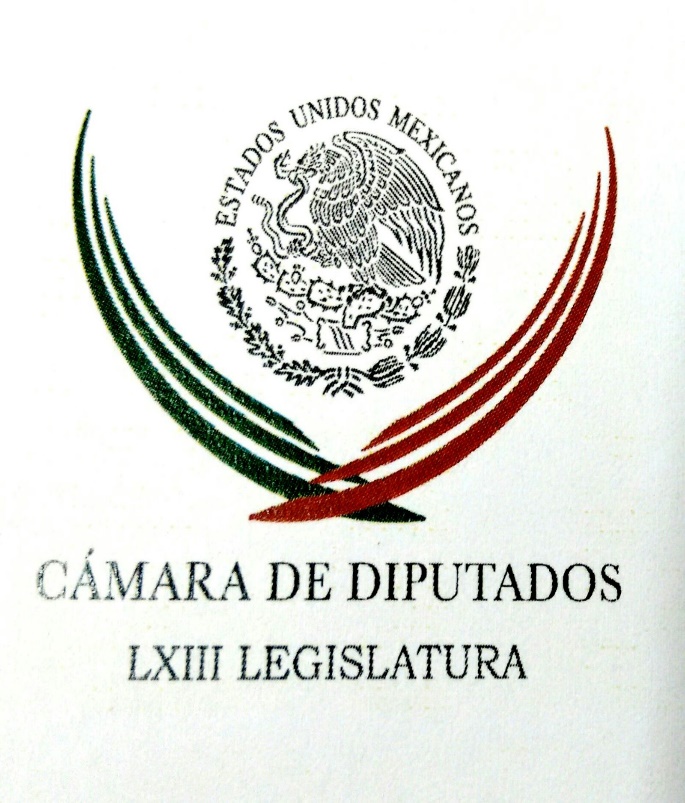 Carpeta InformativaPrimer CorteResumen: Barbosa será asesor jurídico de Delfina GómezJoaquín López-Dóriga. Inician campañas para el gobierno del Edomex Presentaremos queja en INE por violencia de género hacia Delfina: Horacio DuarteArrestan en San Diego a ex secretario de Hacienda de Padrés05 de abril de 2017INFORMACIÓN GENERALTEMA(S): Información General FECHA: 05/04/17HORA: 07:34NOTICIERO: Milenio Noticias EMISIÓN: Primer CorteESTACIÓN: OnlineGRUPO: Milenio 0Barbosa será asesor jurídico de Delfina GómezEl ex senador perredista, Miguel Barbosa será asesor jurídico de la campaña de Delfina Gómez, quién busca el gobierno del Estado de México.Ayer, en un mitin en Amecameca, la propia abanderada Morenista anunció el cargo de Barbosa y agregó que Alejandro Encinas estará asesorando a su campaña en temas del campo."Me dio mucho gusto que los 12 senadores que estaban en el PRD se sumen a este esfuerzo, el licenciado Barbosa deja el PRD se viene aquí con nosotros. Encinas que también es un militante de izquierda de muchos años se suma al proyecto", dijo.Más temprano, la candidata aplaudió que se sumarán liderazgos de diferentes partidos políticos a su campaña pues ayudarán pues son personajes de reconocido prestigio.En este sentido les envió un aplauso a Barbosa y Encinas porque aseguró que tienen mucho que ofrecer a los mexiquenses."Esto nos debe de decir algo, que realmente sí ven que Morena es la opción para ese cambio que tanto quiere la izquierda, a mí me da mucho gusto y agradezco a todos los que se están sumando", agregó.En entrevista al concluir dicho evento, el propio Barbosa dijo que pediría a la candidata que se le asignaran tareas de manera inmediata. ys/m.TEMA(S): Información GeneralFECHA: 04/04/2017HORA: 06: 28 AMNOTICIERO: En los Tiempos de la RadioEMISIÓN: Primer CorteESTACION: 103.3 FMGRUPO: FórmulaJoaquín López-Dóriga. Inician campañas para el gobierno del Edomex Joaquín López-Dóriga, colaborador: Finalmente, de acuerdo a su incomprensible calendario electoral con el primer minuto del lunes, iniciaron las campañas para el Gobierno del Estado de México, antesala del proceso presidencial y principal objeto del deseo, al representar un saco de 11 millones 300 mil votos, el mayor del país, más de lo que suman varios estados. El Estado de México, singular en la política mexicana por la formalidad de sus actores, no es lo mismo un priista de Oaxaca, de Tabasco o de Veracruz que un priista mexiquense, donde predominan la urbanidad y el aseo político. En casi 90 años nunca han tenido alternancia de gobierno, aunque sí local, donde se ha registrado alternancia en 121 de los 125 municipios y sus opositores dicen que esta es la vencida, porque son muchos años, como si la alternancia democrática se diera en forma automática por el simple paso del tiempo y no por la suma del desencanto popular, el desgaste del poder y el fortalecimiento de la opinión. Duración: 01’ 10” bmj/mTEMA(S): Información GeneralFECHA: 05/04/2017HORA: 07:43NOTICIERO: Fórmula OnlineEMISIÓN: Primer CorteESTACION: OnlineGRUPO: Fórmula0Presentaremos queja en INE por violencia de género hacia Delfina: Horacio DuarteHoracio Duarte, representante del Partido Movimiento de Regeneración Nacional (Morena) ante el Instituto Nacional Electoral (INE), consideró una falta de respeto las descalificaciones del PAN y PRI hacia Delfina Gómez, candidata de Morena al Gobierno del Estado de México."Lo que estamos planteando es que primero nos parece una falta de respeto absoluta, no sólo el señor (Felipe) Calderón sino también el señor Ricardo Anaya, dirigente nacional del PAN, planteó el tema de la maestra y desde nuestro punto de vista hay violencia de género, violencia política, ya que no le están haciendo una crítica a sus propuestas, a su trayectoria, sino dicen a que, está siendo títere, sujeta, condicionada a personajes masculinos, a hombres", dijo.En entrevista con Ricardo Rocha, en "Fórmula Detrás de la Noticia", Duarte señaló que por ello presentarán una queja para que se investigue si se configura la violencia de género."El INE hace un tiempo emitió un protocolo de actuación para prevenir precisamente estas conductas que desde nuestro punto de vista son inaceptables en este momento del debate político nacional y lamentamos que el PAN vuelva a esa careta muy conservadora de estar atacando a mujeres y en este caso a la maestra Delfina, que los tiene muy nerviosos en el Estado de México pues es la gran revelación, la que tiene la posibilidad de ganar la gubernatura", explicó.Añadió que lo que busca el protocolo es evitar que se repitan este tipo de conductas, "nosotros evidentemente no queremos que haya una sanción, que los metan a la cárcel o cosas por el estilo, sino que se evite no sólo contra la maestra Delfina, sino contra cualquier mujer que participe en política, que no sea denostada por su condición de mujer", indicó.Asimismo, confió que el PAN se dedique a generar propuestas, a debatir ideas y no a estar atacando a las personas, en este caso a Delfina Gómez, "que le tienen mucho miedo por ser la que puede ganar la gubernatura". Duración 0’00’’, nbsg/m. TEMA(S): Información GeneralFECHA: 05/04/2017HORA: 07:49NOTICIERO: Fórmula OnlineEMISIÓN: Primer CorteESTACION: OnlineGRUPO: Fórmula0Falso que "El Chapo" haya dado información de Veytia, ni lo han interrogado: abogadoJosé Refugio Rodríguez, abogado de Joaquín "El Chapo" Guzmán, afirmó que es falso que su cliente haya dado información, ni de Édgar Veytia ni nadie más. "Ni siquiera ha sido interrogado".De acuerdo con el abogado, tuvo la oportunidad de ver notas en las que se establecía esta especulación, "cualquier persona que con sentido común hubiera visto la nota hubiera apreciado que eran conjeturas de los periodistas sin base alguna, pero tampoco yo tenía bases firmes para poder salir a los medios a contradecir este punto."No fue esta el día de ayer que en un mail el abogado me pedía que hiciera pública la información en el sentido de que Joaquín Guzmán se declaró inocente a la Corte de Nueva York y no ha dado ninguna información de lo que se ha vertido en medios nacionales en el sentido de que está colaborando con la justicia de Estados Unidos y delatando personas es falso y en específico con el fiscal Veytia".En entrevista con Ciro Gómez Leyva, indicó que, una de las posturas de "El Chapo" Guzmán, desde que estaba en México, era no ir a Estados Unidos a delatar gente. Duración 0’00’’, nbsg/m. TEMA(S): Información General FECHA: 05/04/17HORA: 00:00NOTICIERO: MVS Noticias EMISIÓN: Primer CorteESTACIÓN: OnlineGRUPO: MVS0Arrestan en San Diego a ex secretario de Hacienda de PadrésAutoridades de los Estados Unidos arrestaron este martes a Carlos Manuel Villalobos Organista, ex secretario de Hacienda durante la administración del ex gobernador, Guillermo Padrés Elías.Una fuente de la Fiscalía General de Justicia de Sonora, confirmó que el ex funcionario fue detenido en la ciudad de San Diego, California.Villalobos ocupó la Secretaría de Hacienda durante el sexenio panista de Padrés Elías, actualmente preso en un reclusorio de la Ciudad de México.El marzo pasado, la Procuraduría General de la República solicitó a la Organización Internacional de Policía Criminal (Interpol), una ficha roja para arrestar y extraditar a Villalobos Organista.El ex funcionario fue declarado prófugo de la justicia y al liberarse la ficha roja era buscado en los 190 países donde la Interpol opera.Un juez federal liberó una orden de aprehensión en contra del ex funcionario, quien es sospechoso de los delitos de uso indebido de atribuciones y facultades en el servicio público.La Fiscalía Especializada para la Investigación de Hechos de Corrupción, mantiene abierto un proceso en contra de Villalobos, por el uso indebido de recursos públicos del tesoro estatal y federal.De acuerdo a las investigaciones de la Fiscalía Anticorrupción, el ex funcionario sería responsable de un daño patrimonial superior a 600 millones de pesos.La Contraloría General de Sonora sancionó a Villalobos con 10 años de inhabiltación para ejercer un cargo público y le aplicó una multa por cerca de 3 mil millones de pesos.El presunto desvío de fondos públicos afectó los presupuestos de las Secretarías de Salud, Seguridad, Infraestructura y Educación, asegura el fiscal Anticorrupción de SonoraLa presunta conspiración para apoderarse de los fondos públicos fue operada durante los tres últimos años del sexenio del ex gobernador, sujeto a un proceso penal por el desfalco de una cifra cercana a lo 30 mil millones de pesos.En los próximos días el ex secretario de Hacienda del Gobierno de Sonora sería extraditado para ser sometido a juicio por las autoridades judiciales de México.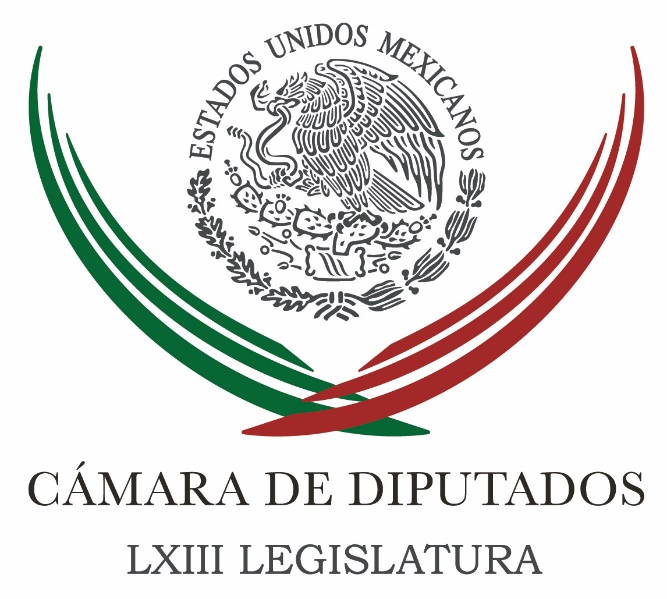 Carpeta InformativaSegundo CorteResumen: Plantea diputado promover a México en Asia como destino turístico Piden rescindir contratos con OdebrechtRoberto Gil Zuarth. Discusión de la Ley de Seguridad Interior PT en el Senado no podrá acceder a una posición en la Mesa Directiva: PadiernaMéxico con actitud propositiva en renegociación del TLCAN: VidegarayMéxico liga 30 trimestres con crecimiento positivo: CarstensRinden protesta los tres nuevos consejeros del INEPara 18 julio, deberá haber fiscal y 32 sistemas locales Anticorrupción: Yunes LandaDebate rumbo a las elecciones en el Edomex05 de abril 2017TEMA(S): Trabajo Legislativo FECHA: 05/04/17HORA: 13:09 PMNOTICIERO: Notimex OnlineEMISIÓN: Segundo CorteESTACION: Online GRUPO: Notimex Plantea diputado promover a México en Asia como destino turístico El vicepresidente de la Mesa Directiva de la Cámara de Diputados, Alejandro Ojeda Anguiano, consideró que si México quiere avanzar en el ranking de turismo y ubicarse en el octavo o séptimo lugar de los países más visitados debe buscar los mercados asiáticos.El legislador perredista detalló que la actividad turística representa 8.9 por ciento de la economía nacional, por lo que es importante hacerla crecer aún más.En este sentido, destacó la importancia de atender a más de 10 mil turistas de Taiwán, cuyo ingreso percápita es de 40 mil dólares y que podrían venir a México si se promueve el turismo en esa nación.Consideró que si México quiere fortalecer la llamada "industria sin chimeneas", debe brindar especial atención a los mercados asiáticos, entre los que se encuentra Taiwán.El legislador federal aseguró que ese país y México tienen una relación bilateral sólida en lo comercial y cultural, lo cual, podría fortalecerse si se promueven los atractivos turísticos nacionales."Es tiempo para avanzar en al relaciones diplomáticas que permitan diversificar los mercados internacionales, particularmente con Taiwán, eliminándose el requisito de visa a los ciudadanos de esa nación que visiten México", aseveró.Ojeda Anguiano refirió que en el ámbito internacional más de 100 países han exentado a los ciudadanos taiwaneses para obtener visa, entre los que destacan Canadá, Estados Unidos, Reino Unido, Alemania, Francia, España y Japón, entre otros. /gh/mTEMA(S): Trabajo LegislativoFECHA: 05/04/2017HORA: 12:00 PMNOTICIERO: Reforma OnlineEMISIÓN: Segundo CorteESTACION: OnlineGRUPO: ReformaPiden rescindir contratos con OdebrechtLa Cámara de Diputados alista para este miércoles la discusión de un punto de acuerdo que pide a los Gobiernos federal y estatales la rescisión de contratos con la empresa brasileña Odebrecht y sus filiales.Hasta la fecha, la Cámara ha identificado entre 15 y 19 contratos de Petróleos Mexicanos (Pemex) con esa empresa, sin que los grupos parlamentarios hayan podido conocer su contenido."La Cámara de Diputados del Congreso solicita a las autoridades federales, a Petróleos Mexicanos y a sus empresas subsidiarias y filiares, y a los gobiernos y congresos de los Estados de Veracruz, Hidalgo y Guanajuato a que, en el ámbito de sus atribuciones, rescindan todas las concesiones, los contratos, proyectos de prestación de servicios y asociaciones público privadas otorgados a la empresa brasileña Odebrecht, sus filiales o subsidiarias, en virtud de las denuncias de corrupción presentadas en su contra y en las que están involucrados servidores públicos mexicanos", se cita en el primer punto del dictamen que se prevé discutir este miércoles.El dictamen de la Comisión de Transparencia y Anticorrupción solicita además a la Secretaría de la Función Pública que dé la lista de contratos que haya identificado hasta la fecha entre la empresa, sus filiales o subsidiarias con cualquier ente de la Administración Pública Federal.Además, propone instruir a la Auditoría Superior de la Federación a iniciar las investigaciones correspondientes para revisar la legalidad de los contratos, concesiones, proyectos de prestación de servicios y asociaciones públicas privadas en las que estén participando las empresas de Odebrecht.El punto de acuerdo refiere un universo de los siete contratos más importantes que se conocen de Pemex con Odebrecht, por 6 mil 119 millones de dólares, firmados tanto en la actual Administración como en los dos Gobiernos anteriores que encabezó el Partido Acción Nacional (PAN).Entre tales contratos se incluye el que es considerado uno de los más cuantiosos de la empresa, no sólo en México, sino en diversos países, que es el conocido como Etileno XXI, firmado por 2 mil 500 millones de dólares para la creación de una planta de etileno en Coatzacoalcos, Veracruz.Los otros contratos ubicados por la Cámara son Refinería Minatitlán, Veracruz, por 289.5 millones de dólares; Refinería de Tula, Hidalgo, por mil 055 millones de dólares, y Refinería de Salamanca, Guanajuato, por 85.2 millones de dólares.También Gasoducto Los Ramones, segunda etapa Nuevo León-San Luis Potosí, de mil 200 millones de dólares; Gasoducto Transfronterizo Quetzal, México-Guatemala, por 800 millones dólares; y Presa Francisco J. Mújica, planta de energía eléctrica en Michoacán, por 190 millones de dólares.Para la coordinadora del Movimiento de Regeneración Nacional (Morena), Rocío Nahle, al menos siete ex funcionarios deben ser llamados a cuentas como posibles receptores de sobornos millonarios de Odebrecht, empezando por el ex Presidente Felipe Calderón.También, dijo, Jordi Herrera, ex director de Pemex-Gas; Rafael Beverido Lomelí, ex director de Pemex Petroquímica; y los ex directores generales de Pemex, Luis Ramírez Corso y Juan José Suárez Coppel.De la actual Administración citó al ex director de Pemex, Emilio Lozoya, y a Miguel Tame, ex director de Producción de Transformación Industrial de Pemex. TEMA(S): Información GeneralFECHA: 05/04/2017HORA: 08: 11 AMNOTICIERO: Ciro Gómez Leyva por la MañanaEMISIÓN: Segundo CorteESTACION: 104.1 FMGRUPO: FórmulaRoberto Gil Zuarth. Discusión de la Ley de Seguridad Interior Ciro Gómez Leyva (CGL), conductor: Y bueno, sigue de prólogo para recordarle al senador del PAN, gran promotor de la Ley General de Seguridad Interior que estamos ya en abril, Roberto. Tercero de tres meses de este periodo de sesiones y no hay Ley de Seguridad Interior ni se ve para cuando. Buen día Roberto. Roberto Gil Zuarth (RGZ), senador PAN: Ciro, muy buenos días, ¿cómo estás? Muchas gracias por la oportunidad de platicar contigo. CGL: Abril. RGZ: En efecto. Estamos a unas semanas de que concluya el Periodo de Sesiones. Como sabes, se acordó al inicio de este Periodo que la Cámara de Diputados fuese la cámara de origen en la discusión de la Ley de Seguridad Interior. El Senado tomó esta referencia hacia la Cámara de Diputados para que fuesen ellos quienes iniciaran esta discusión, a una propuesta de pieza legislativa para regular las condiciones a través de las cuales las fuerzas armadas van a auxiliar al estado mexicano en la procuración de condición de seguridad en el país. La Cámara de Diputados no ha llegado a consenso, entiendo que hay un condicionamiento de orden político en el sentido de que deba transitar primero otras reformas antes que darle a las fuerzas armadas una solución en el país precisamente para evitar lo que está sucediendo el día de hoy y que genera una serie de especulaciones en los medios sobre estas interacciones que tienen las fuerzas armadas con población civil. CGL: ¿Y entonces Roberto? RGZ.: Yo creo que no hay que dejar de insistir en la necesidad de que el país genera una respuesta institucional a un fenómeno que se ha venido dando a lo largo de las décadas y que ha implicado que las fuerzas armadas prácticamente estén haciendo una tarea que les corresponde a las instituciones de seguridad pública porque no han querido hacerlas. A veces se piensa que esto es una suerte de necedad o una suerte de legitimación sobre una alguna estrategia de seguridad que se inició en el pasado. Pero hay que preguntar a la gente de Tamaulipas, a la gente de Chihuahua, a la gente de Durango, a la gente de Sinaloa o de Veracruz si estarían de acuerdo en que las fuerzas armadas de repente se retirarán de una función que han venido haciendo, o pensar si en efecto la ruta del país es que por ejemplo, un delincuente esté cuidando a las familias mexicanas en Nayarit como ha sucedido y como hoy tenemos cierta evidencia. Yo creo que tenemos que empezar a racionalizar los activos que el estado mexicano tiene para cuidar a las familias mexicanas. CGL: Roberto, si no sale la Ley de Seguridad Interior de aquí al 30 de abril, Semana Santa de por medio, sería demasiado ingenuo pensar que la puedan sacar en un periodo extraordinario. RGZ: Yo lo veo muy difícil. CGL: Si no sale en un periodo extraordinario nos vamos a septiembre. Y tú lo sabes muy bien; septiembre ya todo lo que hagas está dominado lo que seguramente se dará a finales de año que serán las nominaciones de los candidatos. En fin, a la Presidencia de la República. RGZ: El Paquete Económico. CGL: Es decir, lo que no se haga en estos veintitantos con la Semana Santa de por medio ya no se va a hacer y va a acabar estos seis años sin una Ley de Seguridad Interior que tanto han pedido las fuerzas armadas. RGZ: Y pasarán otros quizás diez años sin una discusión de fondo seria sobre cuál debe de ser el papel de las fuerzas armadas sobre todo frente a la delincuencia organizada que hoy ha generado en el país mucha zozobra. Llevamos diez años discutiendo esto Ciro y hay gente que dice que esto no está en la mesa de discusión que se requiere más tiempo que se requieren otras condiciones. Yo no veo la posibilidad de que en un Periodo Extraordinario estemos resolviendo esto, estaremos a la mitad de las campañas electorales en tres estados muy importantes. Después vendrá la sucesión del inicio del proceso electoral, los partidos estarán en otra cosa. Y a mí lo que me apura es esta incapacidad de la política de dar soluciones a México, de abrir una discusión seria y profunda sobre un asunto y un expediente que tenemos en la mesa desde hace mucho tiempo. No estamos discutiendo el estatuto o la limitación de las fuerzas armadas, estamos discutiendo en qué condiciones la Federación puede y debe ayudar a un estado a solucionar un problema que lo carcome, un problema que sobrepasa y rebasa las condiciones de respuesta que tiene ese orden de gobierno. Empezamos con un problema acotado a cinco estados de la república, hoy tenemos un problema generalizado en 24 estados de la república, empezamos con cinco o siete organizaciones criminales de gran escala, hoy hay noticia de la existencia de por lo menos 208 micro organizaciones que están dañando a las familias mexicanas. Empezamos con un modelo de negocio del crimen organizado basado fundamentalmente en el trasiego de drogas y hoy tenemos un modelo de negocio diversificado que se dedica al robo, secuestro, extorsión, tráfico de personas. CGL: Eso nos llevaría a pensar que ha sido un desastre la estrategia de los últimos diez años; los seis de Calderón y los cuatro del Presidente Peña Nieto. RGZ: Ciro, lo que ha sido una tragedia es la corresponsabilidad local. Hay buenas experiencias en el país en el sentido de recuperar las condiciones de seguridad. Hay buenas experiencias que, por cierto, también se han perdido. Hay ciudades-estados que habían logrado avanzar en materia de seguridad y hoy viven un clarísimo retroceso, porque se desinstitucionalizaron, porque se detuvieron ciertos esfuerzos institucionales. Ahora el problema de fondo es que la presencia de las fuerzas armadas ha generado un muy mal incentivo local. Como siempre están ahí las fuerzas armadas porque es más fácil, más barato, más rápido sacar a pelotones del Ejército en lugar de formar policías. Eso explica en buena medida que tengamos un problema de formación policíaca de capacidades institucionales de respuesta a nivel local. Me preocupa otra cosa Ciro, y hay que también dejarlo en la mesa: la presencia de las fuerzas armadas está basada fundamentalmente en convenios suscritos por las fuerzas armadas y los gobiernos locales, ¿qué pasa si esos convenios no se ratifican en el corto plazo, qué pasa si de repente nos amenazamos con que no tenemos ley, con que hay un enorme desgaste de las fuerzas armadas y ya no existen instrumentos jurídicos para canalizar el esfuerzo de auxilio de las fuerzas armadas en materia de seguridad? Eso lo va a vivir el país quizá no muy lejos Ciro, mientras tanto la clase política es incapaz ni siquiera de discutir el tema ya que, la Cámara de Diputados ha podido abrir la discusión en comisiones. Es verdaderamente penoso. CGL: No habrá Ley de Seguridad Interior en este Periodo Roberto. RGZ: Yo espero que esta semana haya cierta luz que se pueda presentar el proyecto de dictamen, el Senado de la República tendrá condiciones diferentes de procesamiento de esto, se tomó la decisión de darle espacio a la Cámara de Diputados para que lograra un consenso. Y bueno.... pues en esas estamos. CGL: Muchas gracias Roberto. RGZ: Te agradezco. CGL: Pues ya lo escucharon. Ya lo escucharon por la razón que sea, los políticos -en este caso diputados- pero tampoco los senadores han presionado mucho salvo Roberto Gil y algunos cuantos; no le quieren dar al Ejército Mexicano, las Fuerzas Armadas Mexicanas la ley que viene impidiendo desde hace diez años. Vaya, ni siquiera se ha discutido con seriedad este tema que, a algunos mata de miedo porque creen que sería la militarización del país. Duración: 08’ 24” bmj/mTEMA(S): Información General FECHA: 05/04/17HORA: 00:00NOTICIERO: MVS Noticias OnlineEMISIÓN: Segundo CorteESTACIÓN: OnlineGRUPO: MVS ComunicacionesPT en el Senado no podrá acceder a una posición en la Mesa Directiva: PadiernaLa coordinadora del PRD en el Senado, Dolores Padierna, aseguró que la bancada del Partido del Trabajo no podrá acceder a una posición en la Mesa Directiva de la Cámara Alta ni incrementar el número de comisiones que preside, a pesar de contar ahora con 16 integrantes.Luego de que nueve senadores que renunciaron a la bancada del PRD se sumaron al grupo parlamentario del PT, Dolores Padierna advirtió que esto no cambiará la representación del PRD en la Cámara Alta.Y es que, señaló, el número de comisiones que tiene cada grupo parlamentario, así como los lugares en la Mesa Directiva, se estableció a partir del porcentaje de votos que cada partido obtuvo en la elección de 2012. ys/m.TEMA(S): Información General FECHA: 05/04/17HORA: 00:00NOTICIERO: MVS Noticias OnlineEMISIÓN: Segundo CorteESTACIÓN: OnlineGRUPO: MVS ComunicacionesMéxico con actitud propositiva en renegociación del TLCAN: VidegarayEl secretario de Relaciones Exteriores de México, Luis Videgaray, dijo hoy aquí que su país enfrentará con ánimo constructivo la renegociación del Tratado de Libre Comercio de América del Norte (TLCAN), para adecuarlo a los nuevos tiempos."México está absolutamente abierto a tener una revisión que modernice, que actualice un tratado de libre comercio que tiene más de 20 años de vigencia", dijo el canciller a periodistas en Washington, en la sede de la Organización de los Estados Americanos (OEA).Videgaray hizo sus declaraciones poco después de haber ofrecido una presentación sobre la Asamblea General de la OEA, que se celebrará en junio en México.El canciller mexicano reconoció que los nuevos tiempos hacen necesaria la revisión del acuerdo comercial puesto en vigor en 1994.Subrayó que ahora hay temas que no existían cuando se negoció originalmente el tratado entre México, Canadá y Estados Unidos, y dijo que su país enfrentará este proceso con "una actitud abierta, propositiva en la cual todos tenemos que ganar"."Todavía no empieza el periodo de negociación. Seguramente estamos a unos meses de distancia de que inicie el proceso de negociación, pero cuando empiece lo habremos de encarar con un ánimo constructivo y muy positivo", asentó.El secretario de Comercio de Estados Unidos, Wilbur Ross, afirmó la semana pasada que su país está "ansioso" por iniciar las negociaciones del TLCAN para evitar que se compliquen por las elecciones presidenciales de México del 2018. ys/m.TEMA(S): Información GeneralFECHA: 05/04/2017HORA: 13: 03 PMNOTICIERO: 24 Horas OnlineEMISIÓN: Segundo CorteESTACION: OnlineGRUPO: 24 HorasMéxico liga 30 trimestres con crecimiento positivo: CarstensLa economía mexicana ha registrado un crecimiento persistente durante casi ocho años, distinguiéndose de otros países, destacó el gobernador del Banco de México (Banxico), Agustín Carstens.Al comparecer ante los miembros de la Comisión de Hacienda y Crédito Público del Senado de la República, dijo que desde mediados de 2009 van 30 trimestres al alza, con excepción de un periodo, lo que sólo han registrado otros cinco o seis países, pues la mayoría ha caído.“Aunque no ha sido muy acelerado el crecimiento, sí ha sido bastante persistente y en ese sentido sí se distingue favorablemente la economía mexicana con respecto a otras”, subrayó el gobernador central en su exposición inicial.Sobre la inflación, señaló que si bien ésta se ubica este año por arriba del objetivo del Banxico, las expectativas de los analistas indican que cerrará en 5.5 por ciento este 2017.Con ello “regresará a niveles adecuados” una vez que pasen los impactos temporales que ha enfrentado, sobre todo por el alza en los precios de los combustibles, destacó.Carstens confió que en 2018 la inflación general se ubicará en un nivel cercano al objetivo permanente del banco central, de 3.0 por ciento, pues “ha pagado bien” la actuación preventiva que ha tenido para que México tenga una inflación baja y estable. bmj/mTEMA(S): Información General FECHA: 05/04/17HORA: 00:00NOTICIERO: MVS Noticias OnlineEMISIÓN: Segundo CorteESTACIÓN: OnlineGRUPO: MVS ComunicacionesRinden protesta los tres nuevos consejeros del INEEl consejero presidente del Instituto Nacional Electoral (INE), Lorenzo Córdova, tomó protesta a los tres nuevos consejeros electorales: Dania Paola Ravel, Beatriz Claudia Zavala y Jaime Rivera, para el periodo del 5 de abril de 2017 al 4 de abril de 2026, a quienes aseguró que no se trata de pedir “cheques en blanco” para que los ciudadanos crean en la democracia, sino garantizar que el sufragio se ejerza con libertad y las competencias se den con equidad, ante el mayor reto de la historia que es organizar los comicios de 2018, en donde se renovará la Presidencia, el Congreso de la Unión y se organizarán 30 elecciones locales.“Lamentablemente predomina un desencanto con la democracia y una cultura cívica más vinculada a las prácticas del México previo a la transición, las cuales se traducen en desconfianza de la sociedad con las instituciones públicas y con los partidos políticos, por ello desde mi perspectiva la mejor manera de enfrentar este contexto no es pidiendo como autoridad, como colegiado y en lo individual cheques en blanco sino buscando empatía, consolidando la independencia del instituto y ejerciendo la autonomía constitucional para asegurar que en los próximos comicios la competencia electoral se de en condiciones de equidad”.En Sesión Extraordinaria, indicó que la nueva integración del Consejo General debe velar por el Sistema Nacional de Elecciones que es un modelo viable y con el que se puede elevar la calidad de las contiendas electorales de todo el país, más allá de pretender “reinventar el camino andado”, porque en la coyuntura actual “no hay tiempo de curvas de aprendizaje ni espacios para la parálisis institucional”.Por su parte, los tres nuevos consejeros se comprometieron a ejercer sus cargos con autonomía y ser responsables con la democracia.La consejera Dania Paola Ravel indicó que la democracia requiere de transparencia y legalidad, por ello se debe poner especial énfasis en la fiscalización y destacó que su llegada al INE se debe al principio de paridad y a las causas del feminismo.“Dado que la materia de fiscalización es la competencia electoral, este representará uno de los grandes retos que debemos hacer frente tanto para fiscalización de financiamiento ordinario, así como gastos de campaña y partidos políticos, o bien de candidatos independientes, resultarán importantes los posibles procedimientos sancionadores que puedan surgir dentro de los procesos electorales”.La consejera Beatriz Claudia Zavala afirmó que el INE debe regirse con estricto apego a las leyes.“Vengo a trabajar codo a codo con ustedes para seguir fortaleciendo a esta institución y con ello a la ciudadanía, finalmente quiero decirles a las y los consejeros y representantes de partidos políticos que voy a examinar todos los asuntos que se discutan con la mayor objetividad que me sea posible”.El consejero Jaime Rivera indicó que en el INE ofrece diálogo a sus compañeros, apertura a los partidos y garantizar que todos los votos serán contados.“Me comprometo ante los ciudadanos mexicanos a poner toda la capacidad y esfuerzo para garantizar las mejores condiciones para que puedan ejercer su voto en libertad y con la certeza de que todos los votos serán contados y respetados”.El único en cuestionar a los nuevos consejeros electorales fue el representante suplente de Morena, Jaime Castañeda, quien cuestionó que no fueran públicos los criterios cómo fueron elegidos y se trató de un reparto de cuotas, y les dijo que en el INE los consejeros votan en bloques, por los que le solicitó reflexionar. ys/mTEMA(S): Información GeneralFECHA: 05/04/2017HORA: 09:08 AMNOTICIERO: Fórmula OnlineEMISIÓN: Segundo CorteESTACION: OnlineGRUPO: FórmulaPara 18 julio, deberá haber fiscal y 32 sistemas locales Anticorrupción: Yunes LandaTras la instalación del Comité Coordinador del Sistema Nacional Anticorrupción, el senador Héctor Yunes Landa señaló que este órgano es la columna vertebral del Sistema Nacional Anticorrupción. Asimismo, señaló que será hasta el 18 de julio de este año cuando se completen los nombramientos de dicho sistema.Además de destacar que el comité será presidido por la sociedad civil, Yunes externó su confianza "en que sí van a poder lograr cumplir con esta tarea: coordinarse y entenderse entre ellos y generar las políticas públicas que se requieren".En entrevista telefónica con Óscar Mario Beteta, el senador por el PRI y presidente de la Comisión Anticorrupción y Participación Ciudadana reconoció que el fiscal anticorrupción tuvo que haber sido nombrado desde hace dos años y medio. Sin embargo, destacó que en este proceso se ha integrado a la opinión pública, así como transparencia y publicidad, y "creo que ya es tiempo de que lo nombremos".Aunque aún no se ha designado al fiscal anticorrupción, Héctor Yunes se refirió al Comité Coordinador del Sistema Nacional Anticorrupción como "la columna vertebral del Sistema Nacional Anticorrupción".Asimismo, explicó que, "de acuerdo a la ley, es hasta el 18 de julio de este año cuando se tendrá que haber concluido todo este esquema, todo este andamiaje que aprobamos". Detalló que, además del Fiscal Nacional Anticorrupción, también se deberán tener los 31 sistemas locales Anticorrupción y el de la Ciudad de México.Sobre la recomendación de cuatro aspirantes para ser fiscal anticorrupción que hizo el Comité Ciudadano de Acompañamiento, Yunes Landa señaló que, a pesar de esta observación, "nunca estuvieron fuera de la tómbola los otros 19". Sin embargo, hizo un llamado a la Junta de Coordinación valorar la recomendación del comité.El senador priista destacó el hecho del análisis detallado que se hace de cada aspirante, destacando que "hay dos ensayos que tienen muchas cosas repetidas, que era prácticamente lo mismo".Al preguntar si la elección del fiscal anticorrupción y magistrados se podría posponer hasta después de las elecciones de junio, Héctor Yunes negó esta posibilidad, recordando la posibilidad de un periodo extraordinario.Asimismo, reconoció que "todavía hay cosas que hacer", así como que se tiene que ir paso a paso en el armado del Sistema Nacional Anticorrupción. En ese sentido, sostuvo que, de ser necesario, se modificarán las leyes que ya se han aprobado, de ser necesario, hasta la Constitución.Reiteró que "hemos hecho cambios internos en los tiempos, porque hemos querido hacer las cosas de la mejor manera". Asimismo, sostuvo que cumplirán con la fecha del 18 de julio para tener completo el Sistema Nacional Anticorrupción. Duración 00’’, nbsg/m. TEMA(S): Información GeneralFECHA: 05/04/2017HORA: 07:26 AMNOTICIERO: Despierta con LoretEMISIÓN: Segundo CorteESTACION: Canal 2.1GRUPO: TelevisaDebate rumbo a las elecciones en el EdomexCarlos Loret de Mola (CLM), conductor: En Despierta tenemos la mesa de análisis entre los candidatos al Gobierno del Estado de México. Va a ser una mesa abierta, de contraste, donde los candidatos podrán a la vez cuestionarse y presentar sus propuestas. Quiero de entrada agradecerles muchísimo, agradecerles a los candidatos por aceptar este formato flexible, este formato novedoso. Ojalá haya más de este tipo. Gracias por su confianza de verdad. Sorteamos hace unos minutos solamente el orden de las participaciones de arranque, de inicio de cada uno de los tres bloques temáticos, que son corrupción, seguridad y economía y de cierre. Lo demás del tiempo va a ser para discutir, que es el objetivo. Minuto y medio los posicionamientos iniciales, un minuto máximo para la réplica y contrarréplica. Yo me voy a encargar de que no se pasen de los tiempos, que todos tengan más o menos el mismo tiempo aire, y procuraré que haya discusión. Muchísimas gracias por venir al estudio. Los presento por orden de registro de los partidos políticos; Josefina Vázquez Mota, candidata del PAN. Josefina Vázquez Mota (JVM), candidata del PAN a la gubernatura del Estado de México: Carlos, buenos días. CLM: Buenos días. JVM: Muy buenos días a todos. CLM: Alfredo del Mazo, candidato del PRI, Partido Verde, Panal y PES. Alfredo del Mazo (AM), candidato del PRI, PVEM y PES a la gubernatura del Estado de México: Carlos, buenos días gracias. CLM: Muy buenos días. Juan Zepeda, candidato del PRD, muchísimas gracias. Juan Zepeda (JZ), candidato del PRD a la gubernatura del Estado de México: Gracias Carlos, buenos días a todos. CLM: Y Delfina Gómez, candidata del Partido Morena, muchísimas gracias por estar aquí. Delfina Gómez (DG), candidata de Morena a la gubernatura del Estado de México: Hola, buenos días Carlos, buenos días a todos. CLM: Un planteamiento inicial, Josefina Vázquez Mota, así quedó sorteado. JVM: Bueno, con mucho Carlos. Lo primero que quiero decir es que estoy aquí justamente para decirle a los mexiquenses por qué tenemos que hacer más que un cambio, y tenemos que hacer más que un cambio, bueno, que esta camarilla que ha venido gobernando por casi 90 años en el Estado de México hoy nos tiene en el primer lugar en materia de corrupción, en primer lugar en materia de secuestro, en primer lugar en materia de inseguridad. Hoy las familias mexiquenses estamos viviendo con miedo, pero lo mejor de todo es que el tiempo se está acabando. Y vamos a recuperar justamente este espacio de paz, este espacio de confianza que nosotros nos merecemos. Yo vengo aquí a poner orden, y también tengo la experiencia para encabezar esta alternativa y esta alternancia que ya está a muy pocos días de suceder. Quiero decirles que he sido secretaria de Educación Pública, secretaria de Desarrollo Social, y que como en esta experiencia, que es la que pongo al servicio de los mexiquenses, he podido acompañar a millones de mexicanos y a millones de mexiquenses a cambiar y a mejorar sus condiciones de vida. Este debate es una gran oportunidad, porque por un lado pues la verdad no representa el cambio el primo del Presidente, que es parte de esta misma camarilla que tiene de rodillas al Estado de México; ni tampoco pues una candidata que se ha dejado manipular. Estamos aquí para presentar la mejor propuesta, y yo estoy aquí para encabezar este cambio en el Estado de México. CLM: Delfina Gómez, de Morena. DM: Hola, buen día, aprovecho en primera agradecerte este espacio, que efectivamente es muy importante, porque a través de los medios hay un puente entre los candidatos y entre la gente que está deseosa de escuchar nuestras propuestas. Soy la maestra Delfina Gómez, hija orgullosamente de un albañil, de un ama de casa, que me dediqué a la docencia, pero frente a ese interés de poder servir a la gente, de poder hacer cambios y ver si hay posibilidad, había posibilidad de un política diferente, de un ejercicio de recursos diferente, entro a la política a través de una invitación. Qué es lo que pretende Delfina que tiene estudios de la licenciatura en la Universidad de Pedagógica Nacional, dos maestrías, ¿qué es lo que pretendo? Efectivamente servir a la gente, debe haber una vocación de servicio. Y yo invito a los mexiquenses, que es nuestra gran oportunidad, que una de nosotros, una ciudadana que ha trabajado a través de este trabajo, es la cultura del esfuerzo y que ha logrado muchas cosas buenas, pues lo podamos también trabajar con los ciudadanos. Yo los invito a los ciudadanos a que nos apoyen, que conozcan las propuestas, que la intención de una servidora es servirles y poder cambiar muchas cosas que tienen como deuda a los ciudadanos y que ya es tiempo de uno de nosotros CLM: Alfredo del Mazo. AM: Muchas gracias, Carlos, gracias por la invitación y gracias a mis compañeras y compañeros que aspiramos a la gubernatura del Estado, por poder platicar y debatir algunas de las ideas y de las propuestas que cada uno tenemos para hacer del Estado de México un estado con más oportunidades para las familias mexiquenses. Yo he escuchado a lo largo de mis recorridos en el estado que los mexiquenses quieren efectivamente un cambio, quieren un cambio para conservar las cosas buenas que se han logrado, el impulso que ha habido en educación, el impulso que ha habido en materia de programas sociales, en salud, por ejemplo, pero también para cambiar lo que está pendiente, para mejorar la seguridad, que es uno de los temas que más duele hoy en día a los mexiquenses, y también por ejemplo el transporte público. Yo conozco mi estado, soy un hombre que he tenido la oportunidad y la experiencia de trabajar en el Gobierno Municipal, en el Gobierno Estatal, en el Gobierno Federal y eso me ha permitido conocer mi estado, conocer las necesidades que hay en las distintas regiones del Estado de México, y hoy en día me da la experiencia para poder resolver los grandes retos que tiene el Estado de México. Yo agradezco que mis compañeras y compañeros se reúnan el día de hoy para esta discusión de propuestas. Y creo que aquí estamos quienes aspiramos a gobernar el Estado de México, y lo primero que yo quisiera proponer es que quienes hagamos campaña y quienes estemos de frente a la ciudadanía, seamos precisamente los que estamos aquí, no los partidos de los presidentes a nivel nacional. Y yo quiero poner en esta mesa, Carlos, que seamos nosotros, que no venga ni Andrés Manuel, ni Ricardo Anaya, y me comprometo a que no venga tampoco Enrique Ochoa, que seamos nosotros los que hagamos la campaña, porque nosotros somos los que aspiramos a gobernar el Estado de México. CLM: Juan Zepeda, del PRD.JZ: Carlos, gracias por la invitación, saludos a mis compañeros. Sin duda de esta mesa saldrá el próximo gobernador del Estado de México o gobernadora, si la ciudadanía así lo decide. Presentarme ante los televidentes. Mi nombre es Juan Zepeda, nací, crecí, vivo en Nezahualcóyotl, padres campesinos que emigraron de Zacatecas, yo mismo ante la pobreza tuve que emigrar a Estados Unidos, fui indocumentado ilegal, nadie me va a decir a mí lo que se vive, lo que se sufre en Estados Unidos. Sufrí la discriminación, el racismo, perdí incluso la libertad por defender los derechos humanos y civiles en Estados Unidos. Regreso a México, reinicio mis estudios, soy orgullosamente UNAM, estudié en la Facultad de Derecho la licenciatura en Derecho; estudié la especialidad en Derecho Constitucional, tengo una licenciatura en Administración Pública, soy maestro en Derecho y actualmente estudio el doctorado en derecho parlamentario, ésta ya en la UAEM. Como pueden ver, la educación pública ha regido mi preparación. Fui presidente municipal de Nezahualcóyotl y afortunadamente dimos muy buenos resultados en materia de seguridad, imagen urbana, infraestructura, desarrollo social, eso sin duda es mi mejor carta de presentación. Yo vivo en el Estado de México, lo gozo y lo sufro, y traigo las respuestas a muchos problemas. CLM: Muchísimas gracias por esta ronda inicial. Les recuerdo que a partir de ahora empezamos la discusión, se pueden interrumpir, pueden intervenir. Mi trabajo va a ser orientar y digamos mantener cierto orden. Empiezo con las alusiones, Alfredo del Mazo, decía Josefina Vázquez Mota, forma parte de una camarilla, es primo del Presidente, no representa el cambio ¿qué responde? AM: Que tengo un parentesco en octavo grado con el Presidente y lo importante aquí se trata de quien quiere gobernar el Estado de México, y en este caso soy yo, Alfredo del Mazo. Que conozco mi estado, que soy mexiquense, orgullosamente mexiquense, que lo he recorrido y que sé las necesidades que tiene. Y parte de lo que estamos planteando es ayudarle, por ejemplo, a las familias mexiquenses, a las amas de casa. Uno de los programas que yo he planteado desde el principio fue que pudiéramos implementar un salario rosa, para ayudarle a las familias mexiquenses, a las amas de casa que todos los días trabajan en su hogar, cuidando a sus hijos, cuidando a sus familias y que nadie les reconoce ese trabajo. Y por eso he planteado es darles un pago, por ese trabajo que hacen como amas de casa. JVM: Algo que yo te quiero compartir Carlos, es que han gobernado casi 90 años, incluso han firmado ante notario público y no han cumplido sus promesas. ¿Por qué creerte hoy Alfredo? Ni los priistas te creen, y te quiero decir que en este sentido lo que yo tengo aquí como una propuesta, bueno, primero quiero decir con gran orgullo que soy mexiquense. Tengo al menos 35 años viviendo en el Estado de México y toda mi familia lo es, pero aquí lo más importante es poderle hablar a los ciudadanos y decirles que justamente estamos a 60 días de lograr transformar nuestro estado, en este transporte seguro que estamos necesitando y que hoy es uno de los reclamos más sentidos de la población. JZ: Carlos, parece que estamos en el país de las cosas que no se pueden explicar. O sea, hablando de honestidad, cuando aquí hay quienes representan la corrupción, a ver: Casa Blanca, Grupo Higa, negocios familiares, etcétera, y conocer el Estado de México no es eso. El Estado de México es muy noble, escucho a la candidata del PAN hablar de cuestionamientos. Esto es un cuestionamiento que la candidata del PAN no ha podido contestar y esto agravia a la ciudadanía. Yoles decía que soy inmigrante indocumentado, tengo familia en Estados Unidos, hermanos, sobrinos y nadie sabe de las labores que ha hecho la candidata. CLM: Delfina Gómez. DG: Bien, yo también me refiero que hablan de conocer, yo los invitaría a que realmente bajaran de sus helicópteros, de sus camionetas blindadas y que escucharan a los ciudadanos. En ese recorrido que he hecho, una de las quejas y de los sentimientos que tiene la ciudadanía es que no se le escucha, y si no se le escucha, menos se les va a conocer. Y yo creo, y por eso digo que ya es tiempo de uno de nosotros. Porque Delfina Gómez no solamente representa a Delfina como maestra o como ciudadana, representa miles de voces que no han sido escuchadas, jóvenes que reclaman una imagen, mujeres que reclaman un derecho a no ser más violentadas, campesinos que reclaman que su campo se está muriendo y nadie hace nada. ¿Cómo podemos decir que estamos bien, si nada más salimos a las calles y vemos cómo está nuestro pueblo, cómo está nuestra ciudadanía?CLM: Decía Juan Zepeda, sobre el tema de la fundación y los 900 millones que ha sido objeto de polémica. JVM: Pues bueno, una vez más poderte decir, poderte decir Juan, que está más que aclarado, y no solamente tú conoces a la comunidad mexicana en los Estados Unidos. Está el informe de la Auditoría Superior, están las propias palabras del excanciller, hoy secretario de Hacienda. Pero Juan, yo sí conozco a los mexicanos en Estados Unidos, he trabajado mínimo 20 años a su lado y estoy muy orgullosa. Es más, yo quiero proponer aquí en esta mesa que ojalá ustedes firmen, Alfredo, Juan, Delfina, esta solicitud que quiero que enviemos al Congreso para que a través de las instancias legales correspondientes, se pueda apoyar mucho más a nuestra comunidad en los Estados Unidos, más hoy que están siendo perseguidos por el odio. Por otro lado decirte, voy a trabajar por ese millón de mexiquenses que está en los Estados Unidos. Juan, lo que dices es una mentira, nunca he recibido un sólo peso y voy a seguir luchando por los mexiquenses en los Estados Unidos, yo sí los conozco. JZ: Josefina, quien está mintiendo eres tú, tú sabes que la Auditoría Superior de la Federación solamente hizo observaciones a una auditoría administrativa sobre las metas y alcances de los programas de Juntos Podemos, no una auditoría financiera. Hay que ver de dónde salió el dinero, a dónde llegó y qué fin tuvo. Y lo otro Josefina, por favor, yo viví 12 años de mi vida en Estados Unidos, nadie me va a venir a decir de lo que se padece y de lo que ocurre. Esa propuesta tuya por su puesto, pero sería muy difícil ponerla en tus manos después de estos antecedentes que todos sabemos no hay claridad sobre este caso. Y lo otro Josefina, esto, la acusación que tienes abierta junto a tu familia por estas cuestiones que se presume incluso lavado de dinero. Eso es muy grave Josefina, eso lo tienes que explicar de frente a la ciudadanía. JVM: Es mucho más grave lo que tú estás diciendo Juan. Primero, qué pena Juan que hayas decidido ser la comparsa de esta camarilla que ha gobernado 90 años, qué pena que te llegaron al precio. Mira Juan, aquí está la respuesta de la PRG, donde efectivamente ante mi petición, declaran que no hay investigación alguna. Y en relación a lo otro, ni en las mafias se meten con las familias, pero en este caso yo estoy muy orgullosa de mi familia. Y del otro caso está más que aclarado, si no lo quieres aceptar Juan, pues ve a las instancias correspondientes. Qué pena Juan que hayas aceptado jugar este papel. CLM: Alfredo del Mazo, un tema de la comparsa y el tema de Casa Blanca, ahí la corrupción en el gobierno. AM: Gracias Carlos, yo creo que para poder hablar hay que predicar con el ejemplo, y creo que los que estamos aquí sentados en la mesa hemos presentado nuestra declaración tres de tres desde que iniciamos esta campaña, en el primer minuto de esta campaña, y entiendo que todavía está pendiente la presentación de Josefina en su tres de tres, que precisamente eso habla de transparencia, en donde aquí no se ha mostrado esa transparencia. Pero lo importante y haciendo referencia un poco a lo que decía Juan, a lo que decía Delfina, uno de los retos más importante que tiene el Estado de México, hoy en día es precisamente el del transporte. Mucha gente que vive en la zona oriente del Estado de México... CLM: Ahorita, perdón que te interrumpa candidato, voy a ir a lo del transporte cuando hablemos del bloque de economía. Nada más cerremos este asunto Delfina. DG: Quiero partir de que referente a lo que decía aquí Josefina, yo creo que no es tanto de la camarilla, sino son situaciones que viven y ven los ciudadanos. Efectivamente la Auditoría Superior de la Fiscalización hizo una señalización, pero yo lo que invitaría es que efectivamente sí se den a conocer los resultados reales de lo que los ciudadanos pueden tener duda. Porque ¿cuál es el reto principal de nosotros candidatos, y después de los gobernantes? Que la gente vuelva a creer en nosotros, que la gente nos tenga ese respeto pero que nos lo ganemos a través precisamente del ejemplo. CLM: Está sobre la mesa el tema de la corrupción, aprovecho para arrancar, porque ya se nos encimó un poco este bloque, pero arrancar frente al tema de la corrupción. Ahí también hubo sorteo para ver cómo entraban. ¿Cuáles son sus propuestas frente a este tema de la corrupción? Y claro, si quieren aprovechar el tiempo para defenderse los señalamientos en su contra, adelante. Juan Zepeda. JZ: Sí, por su puesto, primero aclararle a la candidata del PAN que no haga cosas buenas que parezcan malas. Primero, se le estuvo conminado por todos los medios que aclarara esto y nunca lo hizo. Siempre fue con mucha opacidad, con un tufo de precisamente corrupción, y que hoy no quiera desviar el tema acusándome de comparsa. No, si aquí hay una comparsa del PRI es ella. Recordemos que Ricardo Anaya se reunió con el presidente Peña Nieto para acordar esto, para simular un pleito entre ellos, decirle a los ciudadanos que entre ellos no están peleados. Lo que no quieren es que la izquierda gane el Gobierno del Estado de México. Eso Josefina, dilo con claridad porque hoy los ciudadanos están leyendo su juego.CLM: Alfredo del Mazo AM: En el tema de la corrupción Carlos, tenemos que ser cero tolerantes a la corrupción, tiene que haber cárcel a los corruptos, tiene que haber un esquema donde haya transparencia, rendición de cuentas, donde tengamos un sistema. Yo planteo un sistema electrónico de alertas para prevenir precisamente la corrupción y que tengamos una apertura total en transparencia, acceso la información, rendición de cuentas, gobierno de austeridad, cero impunidad y cero privilegios Carlos, creo que eso es parte de lo que tenemos que hacer para poder combatir la corrupción. CLM: Delfina Gómez DG: Bien, a nosotros nos interesa mucho la transparencia y la rendición de cuentas porque es algo que no nos pide, nos exige el ciudadano, por ello estoy presentando un decálogo de ética pública y responsabilidad social, en donde se tienen diez puntos de primera integración de un gabinete plural y profesional, la presentación de declaraciones patrimonial, fiscal y de intereses de todos los funcionarios, CLM: Tres de tres DG: La tres de tres, la definición de programas y proyectos con la participación social, los ciudadanos tienen que ser vigilantes, tienen que saber nuestras acciones para que puedan tener mayor confianza. No se tolerará la corrupción, efectivamente desde como presidenta municipal lo primero que exigí que no hubiera corrupción en los funcionarios, y además que hubiera un buen trato a los ciudadanos, porque nosotros estamos aquí como funcionarios o en su momento estuvimos gracias a los ciudadanos. Una evaluación permanente a los integrantes del gabinete y su equipo de trabajo, porque se habla mucho de evaluar a los maestros, y yo como maestra considero que no se debería de evaluar solamente a los maestros, sino también a los funcionarios y también todos aquellos servidores públicos que tienen la obligación. Instalación de un gobierno incluyente, rendición y transparencia de cuentas de todas las acciones. CLM: Josefina Vázquez Mota, sobre corrupción JVM: Bueno Carlos, en el Estado de México tenemos los casos más escandalosos de corrupción, una corrupción; ahí está OHL, Grupo Higa. Y esta corrupción se ha extendido prácticamente a todo el país, esta corrupción que nos indigna, esta corrupción que nos agravia, esta corrupción donde bueno, aquí están y no encuentran a los culpables. Mira, yo me quiero comprometer hoy a ser implacable conmigo y con mi equipo de trabajo, y por supuesto presentaré mi tres de tres. Bueno me llama la atención que Delfina se defina como ciudadana siendo parte de un partido, aunque todos los que estamos aquí somos también ciudadanos pero representamos a un partido. Voy a romper con esta economía de "compadrazgo" y no voy a permitir que se vuelvan a saquear las arcas públicas por los mismos de siempre. Y como necesitamos más que un cambio me comprometo a transparentar todas las licitaciones y obras del gobierno. Me comprometo a esta cero impunidad, los delincuentes y corruptos a la cárcel y, por supuesto, a eliminar el fuero de todos los funcionarios. CLM: Alfredo del Mazo, por alusiones, por fotografías. AM: Bueno, yo creo que insisto, hay que predicar con el ejemplo. Yo creo que si alguien tiene pendientes que aclarar en materia de corrupción en esta mesa es Josefina precisamente y creo que los demás... JVM: Que bárbaro Alfredo.AM: Hemos hecho suficientes comentarios en ese sentido. Yo quisiera volver a poner en la mesa el planteamiento que quienes aspiramos a gobernar el Estado de México estamos sentados aquí, por lo tanto no necesitamos que nadie venga a hacer campaña por nosotros, y yo quiero plantear, invitar a mis compañeros a que quienes realmente nos planteemos ante la ciudadanía seamos nosotros. CLM: Es decir, que no hagan campaña ni Alf...perdón ni Andrés Manuel López Obrador ni Ricardo Anaya. AM: ¿Para qué necesitas al presidente de tu partido para que venga a hacer campaña por ti?, yo creo que la campaña debemos de ser quienes aspiramos y somos los que estamos aquí sentados. Te invito a que no vengan los presidentes de los partidos nacionales, para no confundir a la ciudadanía. CLM: Delfina Gómez, desde el inicio decía Josefina Vázquez Mota, una candidatura manipulada, el dardo claramente estaba dirigido a usted, ahora éste también por el tema de que Andrés Manuel López Obrador, se ha dicho siempre, le está haciendo la campaña a Delfina Gómez ¿qué responde usted? DG: Qué bueno que me das la oportunidad de aclarar, primera no, Delfina es Delfina, siempre ha sido la que representa las candidaturas, no he sido asignada, como algunos compañeros como Josefina Vázquez Mota, que ha tenido cargos pero han sido asignados o designados. Yo he ganado las dos candidaturas en urnas, me ha costado un trabajo, porque así lo debo de decir, el que puedan entender que una ciudadana, por eso digo, una ciudadana, porque por el hecho de decir que es una ciudadana que no tiene linaje, una ciudadana que no tiene experiencia, que yo quiero aclarar, sí, no tengo experiencia, me declaro inexperta, inexperta en la corrupción, en la mentira, en engañar a la gente, en eso sí me declaro inexperta, y por ello yo considero que es muy pertinente el aclarar: el licenciado Andrés Manuel López Obrador es un líder, es un dirigente del partido al que yo represento, pero la que va a gobernar o la que está pidiendo, bueno, sé que voy a ganar, por eso digo la que va a gobernar, pero la que quiere ahora y desea servir a los ciudadanos es una servidora. Muchas gracias.JVM: A ver, varias cosas Carlos. Lo primero es, oye, Alfredo ojalá también pidas la intervención o la no intervención, más bien, de todos los funcionarios públicos que te han ido a acompañar, y de todas las dádivas que hoy, por cierto, el periódico Reforma en primera plana cuantifican en al menos 500 millones de pesos o mucho más. No solamente la de los partidos, todo esto que estamos viendo de dádivas y entregas para rescatar a Alfredo del Mazo, a quien como digo, ni los priistas le ven. Diez millones de actos de corrupción en el Estado de México y nos vienen a hablar de que hoy van a cambiar este sistema. Y también quiero decirle a la maestra Delfina, yo también soy una ciudadana y he caminado a lado de los más pobres, he estado en los desastres naturales y vengo de una familia de esfuerzo, de trabajo y sacrificio. No, no, Carlos, aquí no podemos ser cínicos. Y por cierto, la maestra Delfina, tú, Delfina hablas de que no eres experta en corrupción. Fíjate qué interesante lo que nos estás diciendo, porque lo que tenemos en tu historia es diferente. Cuando fuiste alcaldesa en Texcoco -y aquí tengo el documento oficial- lograste un primer lugar en Texcoco, el primer lugar en secuestros de todo el estado. Y entrego este documento, que la fuente es el Secretariado del Sistema Nacional de Seguridad Pública. Aquí están los datos, los puede consultar cualquier ciudadano. No, si la profesora Delfina hizo de Texcoco el primer lugar en secuestros y por eso se perdieron empleos, y por eso expusiste a tu población, Delfina, no queremos que esta experiencia del primer lugar en secuestros -que aquí te entrego el documento oficial, que está documentado-, se repita para todos. Si esa es tú experiencia, primer lugar en secuestros, no lo queremos en el Estado de México. DG: A ver, primero, yo creo que empezaríamos hablando de inseguridad, no de corrupción, que es muy diferente. JVM: Esto es corrupción, esto es corrupción... DG: Si me permites, yo te escuché. JVM Por supuesto. DG: Con mucho gusto lo vemos. Yo te puedo decir, y quien más que la ciudadanía me puede evaluar. Ellos saben cómo desempeñé mi cargo y por eso gracias al esfuerzo que hice, no solamente yo, porque fuimos un equipo, un equipo que trabajó y que, bueno, yo con mucho gusto analizo estos datos. JVM: ¿No conocías este dato, Delfina? DG: No, nosotros tuvimos muy buenas... JVM: ...Primero en secuestro, aquí está... DG: ...Buenas observaciones... JVM: ...Y es una fuente oficial... DG: ...Tuvimos buenas observaciones de precisamente las instituciones que nos evaluaban... JVM: ...Y qué pena que la institución... DG:.. Te puedo decir que... JVM: ...más importante te coloque... DG: ... que nos evaluaba, hubo muy buenas notas... JVM: ... bueno, habrá que responder. DG: Sin embargo yo lo que quiero señalar, la gente es la que nos puede evaluar mejor. Y los ciudadanos texcocoanos, en su momento, como presidenta municipal, pueden decir mis logros. ¿Por qué Delfina puede salir a la calle de su casa, sin seguridad, y la gente...? JVM: Yo también puedo salir, Delfina... DG: Qué bueno. ¿Por qué puede uno salir? Porque tiene uno la frente en alto... JVM: ..Claro... DG: ...Porque ¿sabes qué? No me he hecho de fortunas, no he esperado que un gobierno me de 500 mil pesos para poder hacer una fundación y que no sepa ni dónde está ese dinero. Porque esa también es una responsabilidad. Preguntaría si dentro de la denuncia que hay ¿existe algún cargo tuyo? Tú fuiste representante de esas asociaciones o de esos grupos. JVM: Con mucho gusto te contesto... CLM: ¿Le podemos dar un espacio a Juan Zepeda y a Alfredo del Mazo y regreso? JZ: Como no, a ver, Carlos, entendamos que aquí hay dos personajes que ejemplifican la corrupción: el caso del presidente Peña Nieto, que con el Grupo Higa, Casa Blanca, propiedades por todos lados, contratos asignados de manera discrecional... no se puede venir Alfredo a pretender gobernar un Estado de México en tercera generación, eso también es corrupción, Carlos. Y el caso de Josefina, verdad, Josefina, hay muchas cosas que te faltan aclarar, no se puede llegar al Estado de México solamente a dormir y pretender gobernarlo, pero, más aún, con esas manchas de corrupción que están documentadas y que no has salido a dar una posición exactamente clara y contundente que nos convenza. CLM: Alfredo del Mazo AM: Carlos, primero hay que defender los programas sociales en el Estado de México. El querer quitarlos creo que es algo injusto para la ciudadanía y aquí quienes están sentados en la mesa han estado pidiendo que se quiten esos programas sociales desde antes de iniciar las campañas, inclusive y ahora en campañas están pidiendo lo mismo. Yo lo que voy a hacer es defender los programas sociales para que las familias mexiquenses que hoy en día reciben apoyos en cuestiones de canasta alimentaria, en cuestiones de becas, en cuestiones de salud, los puedan seguir teniendo. Y no nada más eso, que los podamos incrementar. Por otro lado, Carlos, creo que la población está cansada de dimes y diretes que hay entre los partidos políticos. La ciudadanía quiere propuestas y por eso estamos hablando también de temas de seguridad, hace un reato se tocó aquí en la mesa. El Estado de México es un estado que tiene 74 mil policías; nada más para hacer la comparación, la Ciudad de México tiene cerca de 84 mil. Eso quiere decir que en la Ciudad de México hay 56 policías por cada kilómetro cuadrado; en el estado de México hay 3 policías por cada kilómetro cuadrado. Y tenemos un grande reto para poder resolver. Yo he planteado, primero que nada, instalar cámaras de vigilancia en las unidades de transporte para poder tener una después mucho más inmediata a la seguridad. Una policía de proximidad y depuración de los cuerpos policíacos. Y además la instalación de dos centros de mando que nos permitan, con tecnología, responder a la seguridad. CLM: Ahorita iremos al tema de seguridad, ya, en un instante, pero tengo por lo menos la alusión a Josefina Vázquez Mota y luego empezará usted con el tema de seguridad. JVM: Muy rápido Carlos, en primer lugar Alfredo jamás hemos pedido que se quiten los programas sociales, lo que hemos pedido es que no se pida a cambio una credencial de elector, que ese es un delito electoral. Yo les digo a todos los mexiquenses "reciban todo lo que les dan, porque está pagado con sus impuestos y con su trabajo". En segundo lugar, le digo a la profesora y también te lo digo a ti Juan, está más que aclarado, si aquí de lo que se trata es de una calumnia y de una infamia, no me voy a detener en eso, le digo a los mexiquenses nada ni nadie me va a detener, tengo una trayectoria honesta, lo avala mi vida profesional y estoy orgullosa de lo que he realizado. Si alguien tiene una preocupación, que vaya a las instancias que decida. Y a ver Delfina, sí, sí es un acto de corrupción haber llevado a tu alcaldía al primer lugar en secuestro, porque solamente se puede entender el secuestro cuando hay complicidad con las autoridades. Por eso voy a hacer esta limpieza a los cuerpos policíacos y por eso Alfredo no nos confundamos, no trates de engañar a la gente Alfredo, ya nadie te creemos. No, no es que le quiten los programas sociales, Carlos esto es muy importante... CLM: Sí es que na' más tiene un minutito de tiempo y la tengo que interrumpir. JVM: Es que hay aquí una elección de Estado.CLM: Va a haber otra oportunidad. DG: En lo que se refiere a la cuestión, efectivamente el Estado de México es el primer lugar en corrupción. Y lo hemos visto en todo lo que se hace efectivamente "casas blancas", manejo de recursos con algunas empresas. ¿Por qué Morena, en este caso por qué Delfina Gómez hace señalamiento de los programas sociales? Porque en su momento tendría que ser un orgullo el que los secretarios de Gobierno a nivel Federal estuvieran en el Estado de México. Lo que molesta o indigna es que lo hagan en estos momentos cuando se han olvidado de la gente por mucho tiempo y eso la gente ya lo empieza a sentir y a ver. Y por otro lado nada más haciendo el comentario, qué bueno que hace su tres de tres, porque pareciera que a veces, ojalá y que así lo hagas Josefina, porque a veces nada más se hace cuando ya sienten que la presión está en la ciudadanía. JVM: No es mi caso Delfina. DG: Qué bueno, qué bueno que no lo es. CLM: Déjenme voy al tema de seguridad, porque prácticamente se nos ha encimado y se entiende porque así es la dinámica de la inseguridad, tiene que ver con la corrupción. Pero para dar un espacio a las propuestas para que ustedes digan lo que tiene que decir sobre el tema de seguridad, sorteamos también. Josefina Vázquez Mota, minuto y medio para hablar de esto. JVM: Con mucho gusto Carlos. Bueno, de entrada en materia de seguridad yo a lo que me comprometo es que el Estado de México ya no sea el estado de los secuestros, ya no sea el estado con primer lugar en robo de vehículos, ya no sea el estado de los feminicidios. Esto necesita más que un cambio y para ello voy a hacer una limpieza total en lo cuerpos policíacos, hoy los cuerpos policíacos son sinónimo de corrupción, de extorsión en el Estado de México y por supuesto cuidaré a los policías que se portan con dignidad. En segundo lugar Carlos, no he terminado, tengo poco tiempo. CLM: No, no, no, todavía no. JVM: Bueno vamos a dotar de una autonomía real a la fiscalía, que no sea el compadre o el amigo del gobernador quien este metido decidiendo como fiscal. Y en tercer lugar, muy importante, tenemos que construir la paz. Espacios públicos donde sea posible el deporte, el derecho a la cultura. Y te quiero decir Pepe que hoy aquí estoy por ti. Porque ayer en Ecatepec me dijiste que ya no quieres más balaceras afuera de tu escuela. Francisca, también estoy por ti, porque ayer nos invitaste a ser valientes, a no tener miedo. No tengamos miedo, y estoy aquí para blindar justamente a este Estado de México y poder vivir en paz. Carlos, merecemos caminar, movernos, amar, soñar sin miedo en el Estado de México. CLM: Juan Zepeda.JZ: Carlos, en materia de seguridad soy el que en esta mesa trae los mejores resultados probados, comprobados, verificables, contundentes. Mira ¿qué hicimos en Nezahualcóyotl? El modelo de policía vecinal de proximidad como una forma de acercar el policía a los vecinos, pero eso es solamente una de más de 40 acciones que hicimos para darle seguridad a los ciudadanos de Nezahualcóyotl en un modelo que fue reconocido como la mejor práctica policial en todo el país y que es perfectamente aplicable a Ecatepec, Tlalnepantla, Naucalpan, a Chimalhuacán, Ixtapaluca, a Toluca etc. Cambiamos la visión de la policía que hoy se ve como un negocio en el Estado de México a la responsabilidad que tiene el Estado de brindarles seguridad a sus ciudadanos y los resultados son contundentes; en tres años una reducción del 63 por ciento en índice delictivo, nada más en el año 2012 que por cierto gobernaba el PRI, Alfredo, más de 25 mil delitos denunciados, tres años después poco más de nueve mil, con esto demostramos sin lugar a dudas que sí se puede.CLM: Alfredo del Mazo. AM: Carlos, a la delincuencia hay que atacarla con firmeza, con decisión y con la experiencia y la capacidad. Yo fui presidente municipal de Huixquilucan, Juan, ahí también disminuimos importante el índice delictivo general, pero además hay que hacerlo hoy en día en el transporte público, por eso he planteado las cámaras de videovigilancia en las unidades de transporte público. Hay que reforzarlo construyendo dos centros de mando, uno en Naucalpan y otro precisamente en la zona oriente del Estado de México. Tenemos que tener una respuesta mucho más inmediata, tenemos que fortalecer al Ministerio Público. Hoy solamente uno de cada de diez delitos es denunciado, y solamente uno de cada 200 delitos llega a una sentencia. Tenemos que trabajar en la prevención, con programas culturales, deportivos, de espacios públicos para las familias y, algo muy importante que yo he venido planteando, porque me lo pide la gente en mis recorridos en el Estado de México: Que podamos tener nuestras calles iluminadas. Hemos planteado instalar más de un millón de luminarias en las distintas calles del Estado de México, para tener un estado iluminado. Para resolver el reto de seguridad se requiere firmeza, se requiere capacidad, se requiere experiencia. Y por eso regreso a lo que yo decía hace rato, quienes aspiramos a gobernar el Estado de México estamos en esta mesa. Yo invito a la maestra Delfina a que sea ella, quien haga su campaña para las propuestas de seguridad en el estado y no sea Andrés Manuel quien venga a hacerle la campaña. DG: Vuelvo a lo mismo, quien las hace es una servidora, porque soy parte de lo que se vive en los ciudadanos. Hay un millón 293 mil delitos, que han sido precisamente denunciados en el Estado de México y que muchos de ellos no tienen todavía respuesta. La seguridad yo no solamente la voy a atender en la situación de nuestros policías, porque bueno, eso se tiene que profesionalizar, se tiene que capacitar, se tiene que evaluar, se tiene que dar un seguimiento y se tiene que precisamente dar esa valoración. Pero yo también considero que la seguridad de los ciudadanos está en un problema que nos aqueja mucho a todas las mujeres, que es feminicidio, feminicidio, y que la gente, o mamá como la mamá de Mariana, como Georgina, que también fue víctima de un feminicidio y que afortunadamente logró salvarse, eso también hay que darle atención. Porque no solamente poniendo muchos policías y equipamiento, que es muy importante, porque en Texcoco lo hicimos, pero también tenemos que ver la parte humana de lo que es la seguridad. Por ello, nosotros vamos a proponer, que efectivamente va a haber esa profesionalización, esa capacitación, mayor equipamiento, evitar la corrupción, no va a haber impunidad y se va a trabajar de manera directa. Pero también lo que vamos a proponer, es que en los 125 municipios se dé la alerta de género, que es algo que las mujeres están no pidiendo, la gente ya exige, ya no pide. JZ: Carlos, aquí tengo los resultados que entregó Alfredo del Mazo en Huixquilucan. No se comparan en nada en lo de Nezahualcóyotl: por cada cien mil habitantes, en Huixquilucan mil 895 delitos denunciados, en Nezahualcóyotl 852. Esto es un dato contundente, ni remotamente se acerca los resultados que hemos dado en Nezahualcóyotl. Pero hay más, para poder realmente entender lo que es la delincuencia, hay que sufrirla en carne propia, personalmente he sido víctima cuatro veces de la delincuencia en el Estado de México, una de ellas en abril del 2011, aquí tengo la denuncia. A punta de pistola, a plena luz del día me robaron mi camioneta. ¿Y saben quién gobernaba en el 2011? Ni más ni menos quien ahora cree que la familia puede gobernar, Peña Nieto, el primo del candidato del PRI. AM: Y qué curioso que diga aquí, justo lo estoy viendo, que fue en Nezahualcóyotl, donde gobernaba precisamente el PRD. JZ: Que bueno que te enganchaste Alfredo, porque ¿saben quién gobernaba en el 2011 en Nezahualcóyotl? El PRI, revísalo. Te enganchaste Alfredo, ni modo. Ese es el desconocimiento del Estado de México. AM: Carlos, si hay municipios inseguros hoy en día en el Estado de México es Nezahualcóyotl, es Texcoco, que son municipios gobernados por la oposición. Pero aquí no se trata de darle excusas a la ciudadanía, se trata de resolverles con firmeza el tema de la seguridad. Es inadmisible que haya robos en el transporte, la gente que pasa más de tres cuatro horas diarias para ir de la zona oriente del Estado de México precisamente a la Ciudad de México y además corre el riesgo de ser asaltado. Para seguridad hay que tener determinación y firmeza. Alfredo del Mazo va a hacer del Estado de México, el estado más seguro del país. JVM: Que pena que Alfredo tardó 90 años en darse cuenta que ellos hicieron toda esta inseguridad en el Estado de México. Alfredo, de verdad nadie te cree, ni los priistas te creen. Y te quiero decir que cuando fuiste alcalde en Huixquilucan, aumentó al doble la tasa de los homicidios. Pero si hablamos también de temas de seguridad ¿cómo creerle a la maestra Delfina? ¿Cómo creerte Delfina que vas a tener un gobierno con seguridad? Primero ya, lo mandaste al primer lugar en secuestro, y luego mira cómo no has gobernado tú, lo cual como mujer me parece también y comparto que sea lamentable por las mujeres mexicanas. Aquí está tu gobierno cuando fuiste alcaldesa, tu padrino Higinio, te impuso a todos sus familiares, aquí está la nuera de Higinio, el esposo de la prima de Higinio, aquí está el hermano de Higinio como tesorero, está su tío en la seguridad pública y está su prima de Higinio en el tema del agua. Delfina, si tú no pones a tu equipo y si tú padrino político te impuso todo tu gabinete, la verdad desaprovechaste no solamente la oportunidad, sino nos demostraste, como dijiste, que no tienes experiencia, porque aquí está tu tasa de secuestro; donde tampoco tienes la capacidad de gobernar, porque te imponen con quienes gobiernas. DG: Nada más antes de dar las propuestas de precisamente seguridad, a esta alusión, no solamente tuve familiares de esa persona, tuve de mucho "texcocanos", Texcoco está lleno. Tuve de Vázquez, tuve de Espinosa tuve de, pues muchos familiares. Lo único que te puedo decir es que los resultados de la administración, insisto, fueron buenos. Podemos recurrir a OSEN, OSEN me hizo cuatro auditorias en mi administración y ¿saben qué?, lo que se tuvo que arreglar se arregló, lo que tuvo que subsanar. Entonces nuevamente, y no ya más adentro a decir, pero esto, insisto, mientras dé resultados, mientras los funcionarios trabajen. Es como ahorita la preocupación de si la maestra Delfina va a llegar a despedir a la gente cuando llegue a ser gobernadora. Claro que no, se tiene que ver su trabajo, se tiene que evaluar y se tiene que dar la oportunidad a la gente que puede gobernar o puede trabajar bien. AM: Carlos que bueno que Josefina toca el tema de los homicidios. Precisamente entre 2009 y 2012 se incrementaron los homicidios a nivel nacional en una administración panista, donde el presidente Calderón era quien llevaba el rumbo del país y esos son delitos federales, por el combate a la delincuencia. En el municipio de Huixquilucan los datos comprobables con el Sistema Estatal de Seguridad, fue que disminuyó en un 30 por ciento el índice delictivo general. Pero continuando con esto para no caer simplemente nada más en "diretes", yo diría una parte fundamental de la seguridad es el transporte público. El que podamos tener un transporte público seguro, un transporte público más eficiente, disminuyendo los tiempos de traslado. Y por eso he planteado Carlos, quisiéramos tres rutas nuevas de Mexibus, dos en la zona oriente y uno en el Valle de Toluca, y esto nos permita tener una conectividad mucho más rápida para todas las familias que diariamente van del Ciudad de México al Estado de México, o viceversa. Y la otra: los Mexicables. Tenemos hoy en día un Mexicable en Ecatepec que ha funcionado muy bien, y que quiero que lo podamos ampliar para llegar de Ecatepec a Tlalnepantla y otro en la zona de Naucalpan; y esto nos permita que las familias mexiquenses puedan llegar más rápido precisamente a su trabajo. JZ: Carlos sin duda el tema de seguridad es el tema principal de los mexiquenses, la seguridad no se tiene que ver como negocio, y se tiene que atacar de manera integral recomponiendo el tejido social, como lo hicimos en Nezahualcóyotl. Sustitución al 100 por ciento de las luminarias, construcción de casetas de vigilancias, ahí en los puntos delictivos; rescate de espacios públicos reencontrar al policía con el vecino, viendo al policía como un ser humano, que es su trabajo; mejorándole el sueldo, capacitándolo, equipándolo y exigirle resultados. Hicimos cuadrantes y cada policía era el responsable de un cuadrante bien evaluado, y el que no cumplía se iba. Eso es lo que propongo al Estado de México. DG: Si también una propuesta, efectivamente la seguridad solamente en sí es equipar, nosotros vamos a darle mucha atención a educación, a cultura, a deporte, porque como maestra considero que esa es la parte fundamental para minimizar la violencia, para minimizar todo lo que ahorita hay de agresión en todos y cada uno de los municipios. Y por otro lado, efectivamente a veces se cuentan cosas que a lo mejor es denostar, yo quiero nada más señalar una acción. Tuvimos una niña que se perdió, Valeria, y que puede dar fe, esa pequeña efectivamente la secuestraron, se la llevaron a Guatemala. Desde que nos avisaron que esa niña había desaparecido, no una servidora, sino mi cabildo, mis directores, estuvimos trabajando juntos con medios de comunicación y me da mucho gusto que esa pequeña apareció. Lo que se necesita en seguridad es únicamente la vocación de servicio, el que tengamos la buena voluntad, y yo también insisto, la gente ya está cansada efectivamente, de puros "dimes y diretes", sería mejor dar propuestas que es lo que la gente necesita. JV: Yo prefiero compartir ya en mi experiencia que tuve, como secretaria de Desarrollo Social y de Educación, al menos tres decisiones de política pública que abonan a la seguridad. Yo ya lo hice y les digo a los mexiquenses que lo vamos a construir juntamente. En primer lugar esta inversión en materia de educación. Tenemos la deserción escolar más grande en educación media superior en el Estado de México. Vamos a apoyar a los jóvenes con becas para que permanezcan es su sistema educativo y puedan no solamente realizar sus sueños, sino estar alejados de la delincuencia y del crimen organizado. En segundo lugar, todo lo que tiene que ver evidentemente con espacios públicos, este diseño que hicimos en Sedesol de este programa "Hábitat". Sobre todo para atender la pobreza urbana que es en este momento la más adversa, aunque todas las pobrezas por supuesto lo son. Y en tercer lugar esta inseguridad Carlos, que ayer me tocó presenciar cuando estaba rumbo a Ecatepec, no solamente un asalto sino también como los ciudadanos viven tras las rejas. Los ciudadanos decentes se ponen rejas para protegerse, no, aquí los delincuentes y los corruptos se tienen que ir a la cárcel. BACG[tc]JVM: y los corruptos se tienen que ir a la cárcel. JZ: Decirle a los mexiquenses que solamente el que ha padecido en carne propia el temor de ser asesinado en fracciones de segundos, como lo he estado yo, y con estos resultados les pueda dar esa certeza de que vamos a atacar de frente a la delincuencia. Ni Josefina, que no ha tenido estas responsabilidades, puede hablar de que viene a acabar con ese flagelo que hoy nos está carcomiendo la vida cotidiana. Y Alfredo, pues ya le vimos sus números, nada, nada envidiables. Yo sí puedo combatir la inseguridad y esa va a ser mi prioridad, vengo a morirme en la raya. CLM: Voy al tema economía, les pido que incluyan ahí también una cosa que me llueve muchísimo por redes sociales, que es la movilidad, la gente del Estado de México que viene a la Ciudad de México y no hay suficiente transporte; hay muchísimas quejas al respecto, lo sorteamos. Alfredo del Mazo, empezamos. AM: El Estado de México Carlos,  es un estado que tiene 17 millones de habitantes, un estado que tiene cinco millones de alumnos, somos la segunda economía más grande del país, casi todo el tamaño que tienen los países de Centroamérica juntos es lo que representa la economía del Estado de México. Y tenemos primero que nada la capacidad para atraer y retener inversiones en el Estado de México, para que puedan venir a instarse empresas para que sean las que generan los empleos que requieren los mexiquenses; que podamos generar fuentes de empleo cerca de casa, que es parte de lo que estamos planteando precisamente, para evitar este tema del tiempo que se pierde en la movilidad para ir de su zona donde viven a la zona donde trabajan. Por eso entrar al planteamiento de las rutas de transporte, los Mexibúses, dos en la zona oriente, uno en la ciudad de Toluca; el Mexicable, que nos permita continuar de Ecatepec a Tlalnepantla, el Mexicable que nos permita en Naucalpan también darle un esquema de movilidad mucho más fácil a los ciudadanos. Y la otra es Carlos, que podemos generar oportunidades para los jóvenes, para los emprendedores. A mí me tocó fundar el Instituto Mexiquense del Emprendedor, que fue un organismo que se dedica a apoyar a los jóvenes a realizar su sueños, les damos capacitación, les damos financiamiento para que ellos puedan echar a andar sus propias ideas de negocio y sus propias empresas. CLM: Y sigue en el tema de economía, Delfina Gómez. DG: Sí, pues nuestra economía en el Estado de México digo, está mal, como muchas áreas, tenemos ocho millones de pobres, la mitad, el 50 por ciento de nuestra población está en pobreza, y de esos tres millones está en pobreza extrema, que es algo que nos debe de preocupar, y que esto obedece efectivamente a una mala política pública, obedece a esa injusticia social que hay. Mientras hay uno por ciento de gente muy adinerada, pues hay un diez por ciento de gente totalmente pobre. Por ello lo que se propone, lo que propongo es precisamente generar empleos, el segundo tema que pide la población es la generación de empleos. Primero está inseguridad, después generación de empleos. ¿A través de qué? Efectivamente a través de platicar con los empresarios, tendrá que haber un trabajo de comunicación con ellos directo, el establecer algunos mecanismos en donde ellos sientan esa necesidad satisfecha. ¿Qué se quejan los empresarios? De que para poner un negocio, el que sea, siempre es la corrupción, el “cochupo”, la lanita para poder agilizar; eso se tiene que quitar, eso es impunidad. Y, por otro lado, también el crear empleos en donde viva la gente; pero no solamente empleos, también tenemos la situación de educación. Muchos jóvenes del oriente vienen al Distrito Federal a la universidad, porque no tienen, no tenemos las suficientes universidades. Yo ahí me pregunto, ¿por qué en eso de estar dando tarjetas, de estar dando despensas, por qué no aplican el dinero a la infraestructura de las escuelas y los hospitales? CLM: Juan Zepeda, economía. JZ: Sin duda economía está ligado con la pobreza que hoy se vive en el Estado de México, siete de cada diez familias en el Estado de México viven con cinco mil pesos al mes, una familia típica mexiquense es el papá, la mamá, dos hijos, donde el papá trabaja en una fábrica, en una empresa, la esposa ayuda al gasto familiar vendiendo por catálogo que zapatos, que cosméticos, sacando su puestecito de quesadillas. ¿Qué es lo que estoy proponiendo yo? Fundamentalmente inversión en infraestructura, ¿qué es esto? Que el 30 por ciento del ingreso familiar se está yendo en pasaje. Planteo: construcción de dos líneas del Metro, de Chalco a los Reyes La Paz y otra de Ecatepec a Indios Verdes, porque en casi 90 años de gobiernos priistas no le han invertido un solo centavo a construir líneas de transporte colectivo; es un déficit, hay que superarlo. Y, por lo otro, capacitación a los pequeños empresarios, que sus productos puedan llevar el sello de orgullosamente mexiquense. Ojalá en la próxima reunión aquí doña Juanita, que hace sus empanadas en Neza, venga y aquí nos ofrezca ya un producto que pueda venderlo. Y, por otro lado, a los jóvenes cuando salen de la universidad no encuentran empleo, la beca de un sistema alemán dual: mientras estudian, las empresas los acogen mediante una beca para que se inserten al mercado laboral inmediatamente. JVM: Con mucho gusto Carlos. Bueno, hoy los mexiquenses tienen mucho menos dinero en su bolsillo después del gasolinazo. Uno de cada dos mexiquenses está viviendo hoy en situación de pobreza. Siete de cada diez empleos están fuera del Estado de México, y por eso el problema de la movilidad, por eso los mexiquenses tienen que pasar hasta seis horas en el transporte, porque los empleos no están por la falta de seguridad que estamos enfrentando. ¿Qué propongo frente a esto? Primero, vamos a dejar de ser un estado con políticos ricos y ciudadanos muy pobres. Voy a crear diez mil empleos cada mes, y por su puesto vamos sin corrupción y certeza jurídica a traer las inversiones. De manera muy concreta se van a acabar los negocios entre la camarilla de siempre y sus amigos; le vamos a dar un apoyo a estudiantes, a mujeres, a personas con discapacidad y adultos mayores, para subir a un transporte digno. Vamos a apoyar a la pequeña y a la mediana empresa. Vamos a bajar los impuestos en el Estado como incentivo a la inversión, vamos a apoyar a todos los jóvenes a que tengan un teléfono inteligente, con toda la conectividad del Estado, y a dar un apoyo a las abuelitas y a los abuelitos que hoy están sosteniendo los hogares. Vamos a hacer del Estado de México una potencia económica. Tenemos talento, tenemos con qué, tenemos gente muy trabajadora y lo vamos a lograr, vamos a hacer el Estado más poderoso de México. CLM: Alfredo del Mazo, viene implícita la crítica al estado de cosas que el PRI ha dejado durante estos periodos, nunca ha habido alternancia en el Estado de México, frase de políticos ricos con pueblo pobre. ¿Qué responde? AM: Yo primero que nada diría si alguien tiene que aclarar los temas de corrupción sigue aquí en la mesa, y creo que ha quedado muy claro que quien tiene pendientes temas que referir en materia de corrupción es Josefina. Por otro lado, siguiendo con el empleo, yo he reconocido que hay logros importantes que se han hecho en el Estado de México, para apoyar a las familias mexiquenses con los programas sociales, en la educación, pero que todavía hay mucho pendiente. Y parte de lo que nos han estado pidiendo las mujeres en el recorrido que hago a lo largo del Estado es oportunidades de empleo para las mujeres de 50 y más, que son mujeres que quieren seguir trabajando, que quieren seguir ayudando a sus familias, que quieren seguir siendo productivas y que no tienen oportunidades de empleo por tener más de 50 años. Y he planteado un programa de incentivos a las empresas para que contraten a mujeres de 50 años y más. JZ: Carlos, hay que voltear hacia la mujer, nosotros tenemos una deuda histórica con las mexiquenses. ¿Qué estoy planteando yo? Primero, que toda aquella mujer que queda a cargo del hijo, de la mujer trabajadora, ya sea la abuela, la tía, la hermana, le podamos nosotros dar un apoyo mensual porque está cuidando el futuro de nosotros, la niñera familiar, hay que darle un incentivo. Por otro lado, lo que nosotros creemos es que la mujer nuevamente tiene que ser revalorada, porque hoy la estamos dejando de lado. Cuando yo gane este gobierno, vamos a tener un gabinete paritario, 50 por ciento mujeres, 50 por ciento hombres. Y lo otro, aquí que no me venga Alfredo del Mazo con que hoy viene a resolver los problemas de la pobreza y del empleo. Yo me fui a Estados Unidos en el 87, porque aquí no había empleo. ¿Y saben quién era el gobernador? Prácticamente cuando terminaba él, era el papá de Alfredo del Mazo, que no generó las condiciones de empleo para que aquí pudiera trabajar. CLM: Voy a meter algunas preguntas, han quedado un poco en el aire para que las vayan respondiendo, vayamos cerrando ciertos temas. A ver, Alfredo del Mazo, ha habido un cuestionamiento muy serio sobre el gasto que ha hecho, en fechas recientes de cara a la elección, el Gobierno Federal en el Estado de México. Y debido a la petición de alguno de los candidatos para decir que hay un compromiso de Alfredo del Mazo: no más giras del Gobierno Federal al Estado de México, no más gasto electoral disfrazado de programas sociales. ¿Qué responde ante eso? AM: Primero Carlos, que la entrega de programas sociales es por ley. No vamos a permitir que nadie, ningún partido político y ninguno de los aspirantes le quiera quitar los programas sociales. Segundo, yo he planteado, y a partir del momento de las campañas en donde se entre en la veda electoral, que quienes aspiramos a gobernar el Estado de México hagamos campaña por nosotros mismos. Por eso invito a la maestra Delfina que sea ella la que haga su campaña y no Andrés Manuel. CLM: ¿Y que sigan yendo los secretarios a apoyar? AM: Yo me comprometo a que no venga ni un sólo secretario de Estado, ni el presidente del PRI, Enrique Ochoa... CLM: ¿Ni el presidente Peña? AM: Ni el presidente Peña, si mis compañeros se comprometen a que la campaña la hagan ellos, y no tengan que hacer recursos de alguien externo para hacerle su campaña. CLM: ¿Delfina Gómez, aceptaría que no hiciera campaña López Obrador en el Estado de México? DG: El no hace campaña, él viene como dirigente, como líder y es un derecho que tiene como todos los dirigentes. Yo no sé a qué le tienen miedo, aquí Josefina Vázquez Mota acaba de decir gobierno rico con pueblo pobre, es un enunciado que hace el licenciado, y que no por eso yo voy a decir ahora ya está adherida al licenciado Andrés Manuel López Obrador. JVM: No, no, que quede muy claro. DG: Sí, para ir diferenciando. Entonces yo creo que no es, este, sería quitarle un derecho a una persona que lo tiene, y que la campaña insisto, la estoy haciendo yo.DG: Campaña insisto la estoy haciendo yo CLM: Déjeme le pregunto sobre algo que... DG: Ayer estuve sola yo y no pasó nada CLM: Sobre algo quien se publicó hoy en el periódico "El Economista" donde señala que usted cuando dejó de ser candidata, cuando dejó de ser perdón presidenta municipal de Texcoco, se autorizó y se dio un bono de despedida y una liquidación de 440 mil pesos, esto lo publica hoy en primera plana "El economista". DG: Fue una liquidación que por ley corresponde, que incluso está registrado dentro del ... (OCEM?)  no hay ninguna situación que haya yo violentado alguna ley. CLM: ¿No va en contra de los postulados de austeridad y de anticorrupción? FD: No, porque incluso dentro de las tres de tres está precisamente, pague los impuestos, se pagaron los impuestos o sea, es todo conforme a ley y lo pueden checar. CLM: Josefina Vázquez Mota, sobre la investigación contra su familia que publicó inicialmente el periódico "El Universal", hoy presentó ahí una carta que dice que la PGR no la está investigando, por lo que entiendo no la está investigando a usted ¿pero qué hay de su familia? ¿Están investigando a su familia por lavado de dinero? JVM: Pues mira, no Carlos, porque la autoridad tiene que... contestarCLM: ¿Pero eso lo dice la carta? JVM: La carta dice que no hay una sola investigación en mi contra, y en el caso de mi familia Carlos, no pensé que tú también ibas a ser parte de este debate pero bueno. CLM. Tengo derecho a preguntar como periodista, faltaba más. JVM: Bueno, bienvenido, me parece muy bien. CLM: Y a todos le voy a hacer una pregunta dura y ya se la hice a Del Mazo, ya se la hice al Delfina. JVM: Carlos, no tengo ningún problema de que me la hagas, ésta y las que quieras, porque aquí lo que están tratando de dañar y es claro, es una trayectoria de honestidad, y siempre se ataca a quienes vamos encabezando las encuestas y vamos teniendo la preferencia electoral. Te lo quiero decir, es una infamia, es una calumnia. Mira Carlos, yo si vengo de una familia trabajadora y de un gran esfuerzo, no hay aquí únicas personas que vengamos de esta familia. Ya declaró la PGR y contestó en primera instancia respecto a mí, pero no tengo duda de que eso va a ser, ¿sabes qué es lo verdaderamente grave más allá de la infamia y la calumnia? Que utilicen las instituciones del Estado mexicano de manera facciosa, que utilicen instituciones como la PGR o la Unidad Financiera, cuando llama la atención que se ocupen de una familia honesta y no se ocupen de ir a perseguir a los que realmente han delinquido y deben tener muchísimos, muchísimos pendientes con la justicia. Y Alfredo, nada más decirte que sí me parece, perdón por la expresión pero por decirlo menos un cinismo que Alfredo del Mazo cuestione mi honestidad, cuando hay una trayectoria totalmente limpia, y tú lo sabes Alfredo y si tienes una duda ve ante la autoridad, cuando ha sido justamente tu grupo, las mismas familias de siempre quienes se han enriquecido a costa del dinero de los mexiquenses. CLM: A ver, a ver, horita vamos, lo siento, lo siento, el tiempo es tiempoJVM: Y nada más decirle a Delfina... JVM: Su deuda creció 54 por ciento como fue alcaldesa de Texcoco. CLM: Juan Zepeda, candidato del PRD una pregunta también que tiene que ver. El PRD no está exento de escándalos de corrupción ¿cómo convencer a los ciudadanos de un partido que se está partiendo, se está deshaciendo, lo vemos a nivel nacional, se les está desfondando, algunos se van al PT, otros se van a Morena y tienen escándalos de corrupción? ¿Cómo decir traigo las manos limpias? JZ: El tema de corrupción se debe de atacar sea quien sea. CLM: ¿Tiene credenciales el PRD para presumir eso? JZ: Aquí estoy yo dando la cara, es más yo aquí quiero proponer, antes de que termine este debate, que en fecha y hora que acordemos que nos sometamos todos a la prueba del polígrafo y que se nos pregunten temas tan espinosos como los que han salido aquí a ver quién miente y a ver quién dice la verdad, Carlos CLM: ¿Aceptan algunos de ustedes? ¿Sí Delfina? JVM: Yo no tengo problema, yo ya la he hecho realmente. CLM: A ver ¿contestación a lo que decía Josefina Vázquez Mota? AM: Primero, en las encuestas, vamos arriba, lo publicó "El Financiero" el día lunes en su primera plana y vamos en primer lugar, que es el respaldo que tenemos hoy en día de los mexiquenses; lo importante es continuar con su respaldo para obtener el triunfo el próximo 4 de junio. Segundo, yo sí quiero decir que es lamentable que se quiera ver al Estado de México como un botín político electoral y que lo único que importe es... JVM: No' hombre... AM: Venir a hacer campaña para la elección del 2018, por eso no ha contestado la candidata Delfina pues que la que haga campaña sea ella y no tenga que requerir a alguien más para que venga. CLM: Deja lo interrumpo porque llegamos ya a la recta final, ha llegado la hora de los mensajes finales, también sorteamos el orden, tienen un minuto y medio para hacer un cierre. Alfredo del Mazo adelante. AM: Decir Carlos, y a todo el auditorio que nos está viendo, que yo soy un orgullosos mexiquense, conozco el Estado de México, quiero a mi Estado de México y que no vamos a permitir que el Estado de México se vea como un botín electoral. Tampoco vamos permitir que alguien de fuera que fue diputada por Chihuahua y luego por Puebla y hoy se le ocurre venir al Estado de México, quiera gobernar a los mexiquenses. A los mexiquenses hay que respetarlos, para respetarlos hay que quererlos y para quererlos hay que conocerlos, y además que yo seré el gobernador de las mujeres. Que vamos a implementar programas de apoyo a las amas de casa, programas para prevenir la violencia contra la mujer y que la mujer será una prioridad en mi gobierno Carlos, Alfredo del Mazo será el gobernador que le devuelva la seguridad al Estado de México con firmeza, con decisión, pero también con capacidad y con experiencia, con resultados para que los mexiquenses vivan mucho más seguros.CLM: Delfina Gómez DG: Bien. Pues yo nada más me quiero referir a los que nos escuchan, a los que nos ven, que ya vieron y escucharon ahorita a cada uno de nosotros, que esto sirva para tomar una decisión. La más importante, que yo creo, en estos tiempos debe de ser, que si de hace 86 años están prometiendo muchas cosas, hace seis años también, pues con todo respeto yo no les creo. No les creo porque es lo mismo, porque yo insisto, por eso es tiempo de uno de nosotros, porque debemos de valorarnos. Algo que me decía mi padre es que algo que no se vende es la dignidad y la libertad. Y yo invito a los que nos ven, que no vendan su dignidad, que la pobreza que a veces lacera a nuestros ciudadanos que nos hace precisamente tomar cosas por necesidad, pero no pueden vender su dignidad. Los invito a que tomen lo que les dan, porque es nuestro dinero y luego nos los cobran, nos los cobraron a través del gasolinazo, los cobran a través del aumento a la gasolina, a la electricidad, promesas que hicieron y que no cumplieron. ¿Saben qué? Ya basta, y yo creo que los ciudadanos tienen la gran oportunidad de darle una lección a todos los típicos políticos de que podemos los ciudadanos hacer una cosa diferente. CLM: Josefina Vázquez Mota. JVM: Con mucho gusto, Carlos. Bueno hemos visto aquí las diferentes opciones. Una opción que es el pasado, a la que nadie le cree y que aparte todo, lo último que queremos es que venga alguien a hablar de las mujeres, cuando tenemos el mayor número de feminicidios del estado hecho por los gobiernos de Alfredo del Mazo y su camarilla. Pero quiero decirle a todos los mexiquenses que frente a estas opciones aquí está la nuestra. Esta opción de un cambio radical, esta opción donde todos vamos a ser más que un cambio. Y más que un cambio significa que vamos a recuperar esa paz, la legalidad, esa certeza, y ese vivir sin miedo con que merecemos los mexiquenses. Vamos a tener los empleos bien pagados en donde estamos viviendo las familias mexiquenses y algo muy importante: tengo la experiencia y la capacidad para ser la próxima gobernadora del Estado de México y te vengo a pedir tu ayuda, tu consejo, y también tu voto. Te quiero decir que no tengas miedo, sé que te están amenazando con quitarte los programas sociales o con quitarte tu empleo; no, no tengas miedo. Nos va a ir mucho mejor, no solamente porque el programa social te lo mereces, no solamente porque vas a tener ese empleo que estás buscando. Yo hoy hago un llamado a todos los mexiquenses a la participación. Ni pasado, ni quien tuvo la oportunidad de gobernar y no supo hacerlo. Sí, sí tomen todo lo que les dan, pero voten por el PAN, y esa es la invitación que yo les hago. Vamos a ganar. No tengan miedo, y todos, todos, haremos más que un cambio. CLM: Juan Zepeda JZ: Gracias. Dirigirme a mis paisanos mexiquenses. Hoy escucharon en este ejercicio democrático las propuestas que cada uno de los candidatos y candidatas presentamos. Las propuestas que yo puse hoy en la mesa son perfectamente viables, y particularmente en algo que he entregado buenos resultados y que es tu principal preocupación, como es la seguridad. Ten la certeza que vengo a morirme en la raya para que puedas salir a caminar las calles con tranquilidad, que te subas al micro, a la combi, al camión y que regreses con bien. Que hoy el delincuente no te esté atemorizando, que tus hijos, tu esposa, puedan salir a pasear y regresar con bien. Te propongo algo: que juntos le hagamos frente a esos delincuentes, pero alguien tiene que liderar, ese seré yo, y seguramente cuando termine mi gobierno vamos a dar los resultados que dimos en Neza, más del 60 por ciento del índice delictivo en reducción y la economía va a ser muy importante. Reivindicar a la mujer, a los jóvenes, a los niños. Para mí, ha sido un placer dirigirme hacia ti, mexiquense, y vota, en su momento, por quien sí puede. CLM: Muchísimas gracias a los cuatro por estar aquí. Les quiero pedir, si quieren dejarme alguno de los documento o fotografías que presentaron aquí, para que los subamos a las redes sociales y la gente pueda acceder a todo lo que ustedes presentaron durante esta mesa; se los agradecería muchísimo. Les agradezco especialmente que hayan aceptado venir en este formato flexible, novedoso, que demuestra que se puede hacer alfo en donde haya contraste, haya debate, haya crítica, haya propuestas; las pudieron exponer al mismo tiempo, pudieron contestar lo que se ha dicho de ustedes, lo que ha circulado por ahí. Y los vi saludarse muy respetuosa y hasta muy afablemente al inicio, espero que así sea al final. Todos al mismo tiempo: Por supuesto que sí. CLM: Muchísimas gracias a los cuatro por estar aquí en el estudio de Despierta. A nombre de todos lo que hacemos este programa, soy Carlos Loret de Mola, muy buenos días. Quédense con Paola Rojas, Al aire. Duración 1°03’16’’, nbsg, ys, bm, ar/m. 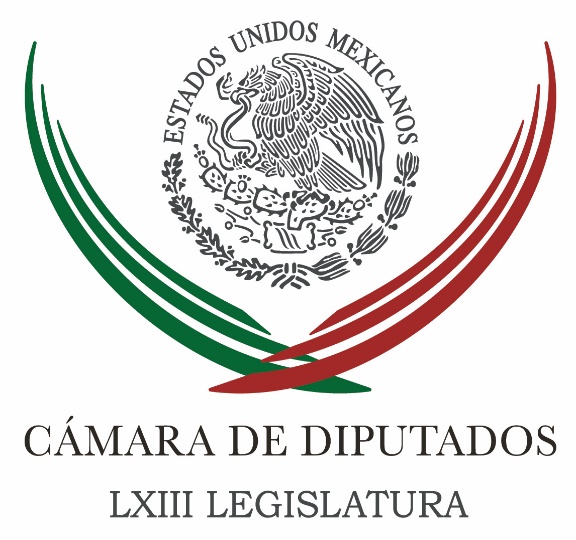 Carpeta InformativaTercer CorteResumen: Cámara de Diputados urge a senadores a nombrar fiscal anticorrupciónGPPRD insiste en primero avalar un marco jurídico relacionado con el Mando Mixco: Martínez NeriDiputados, a punto de avalar nueva edición de ‘Ley Televisa’Asegura Martínez Neri que PRD debe resolver división en partidoPRD sigue firme como tercera fuerza policía del país: Jesús ZambranoDespués de Semana Santa, elección del fiscal anticorrupción: JucopoMayor infraestructura hace a México más competitivo: PeñaLey de Seguridad Interior definirá permanencia de Fuerzas Armadas: SegobRuiz Massieu deslinda al PRI de ex fiscal de NayaritDe 2000 a 2017, van 114 homicidios de periodistas y 3 sentencias: PGREs buen momento para hacer negocios con China: GracoImposible un muro en toda la frontera, admite John Kelly05 de abril de 2017TEMA(S): Trabajo Legislativo FECHA: 05/04/17HORA: 15:14NOTICIERO: Notimex / EMISIÓN: Tercer Corte  ESTACION: Online GRUPO: Notimex 0Cámara de Diputados urge a senadores a nombrar fiscal anticorrupciónLa presidenta de la Cámara de Diputados, María Guadalupe Murguía Gutiérrez, lamentó que el Sistema Nacional Anticorrupción “no se haya implementado cabalmente”, por lo cual urgió al Senado de la República a nombrar al titular de la fiscalía especial en la materia.En declaraciones a la prensa, mencionó que ayer se instaló el Comité Coordinador, que es presidido por Jacqueline Peschard Mariscal, y hubo presencias muy importantes, "pero también ausencias importantes, como es el fiscal anticorrupción, que es urgente que sea designado”.Por ello, urgió que a la Cámara de Senadores a que se pronuncie y defina, "elija por el voto calificado, que se refiere a las dos terceras partes (del Pleno de la Cámara Alta), a quién tendrá este cargo”.Murguía Gutiérrez dijo que 2017 es un año difícil en términos presupuestales y ha habido restricciones de recursos públicos para la conformación de las salas del Tribunal Federal de Justicia Administrativa, que forma parte del Sistema Nacional Anticorrupción (SNA), y la designación de los magistrados.Por ello consideró, por demás, desafortunado el hecho de que dicho sistema no se haya podido implementar cabalmente. "Éste (el sistema) significó un esfuerzo ciudadano enorme, apoyado por una iniciativa ciudadana con más de 600 mil firmas en el caso de la ley 3de3”, expresó."Tenemos que poner todo nuestro empeño para que se conforme el SNA tal como estaba previsto, como un sistema que involucra diversas instancias y con los apoyos materiales, financieros y humanos, para que pueda funcionar en los términos en que se consideró”, aseveró. /gh/mTEMA(S): Trabajo LegislativoFECHA: 05/04/2017HORA: 02:27 PMNOTICIERO: Enfoque NoticiasEMISIÓN: Tercer CorteESTACION: OnlineGRUPO: Enfoque GPPRD insiste en primero avalar un marco jurídico relacionado con el Mando Mixco: Martínez NeriAnte la insistencia de algunas fracciones parlamentarias en la Cámara de Diputados por sacar a toda costa la Ley de Seguridad Interior, el presidente de la Junta de Coordinación Política, diputado Francisco Martínez Neri, advirtió que una normatividad de esta envergadura no debe ser aprobada sin escuchar todas las voces.“La seguridad pública y el combate al crimen organizado es un tema sumamente delicado, por lo que vemos con preocupación que se pretenda avalar sin antes debatir ampliamente y tener la apertura de conocer todas las opiniones de los expertos”, externó.Refirió que si la intención del PRI y sus aliados es sacar el tema tienen el suficiente número de votos para lograrlo, “pero desde ahora decimos que en el PRD daremos el debate y no seguimos sin apoyar la Ley de Seguridad Interior”.Explicó que la insistencia de su grupo parlamentario por primero revisar Mando Mixto “tiene que ver con el hecho de que no se puede discutir únicamente una parte del problema, tienen que debatirse de manera integral, pero lo prioritario es revisar el marco general de seguridad pública en el país”.El líder parlamentario perredista afirmó que si existe necesidad de un periodo extraordinario para sacar este tema, “porque hay materia de discusión, el PRD estará a favor de que se realice y, sobre todo, daremos el debate”.Sobre los senadores que renunciaron al PRD y se unieron al PT, Martínez Neri enfatizó que los legisladores que continúan en la bancada de la Cámara Alta deben hacer un buen papel “y seguir reforzando el trabajo a favor del país”.Añadió que, por otra parte, el problema del partido hay que resolverlo dentro del partido, es necesario llamar a un congreso nacional para discutir la problemática y tomar decisiones. A pregunta expresa sobre la instalación del Sistema Anticorrupción sin contar con un titular para este órgano, el coordinador de los diputados del PRD señaló que “es una lástima que hasta la fecha no contemos con un fiscal anticorrupción, es urgente avanzar en ese tema, y que se nombre a uno que no esté ligado a los intereses del gobierno”. Hizo un llamado a sus pares en el Senado para que ya se tomen las decisiones conducentes, porque no se puede tener esta institución sin un titular. “Ayer se celebró una reunión de esa naturaleza sin su cabeza y eso no debe ser”.Al referirse a los 500 millones de pesos que supuestamente se han repartido en dádivas en el Estado de México, el diputado por Oaxaca subrayó que esa cifra se queda corta, “no es la cantidad que realmente se ha repartido en dicha entidad”.Lamentó lo que está sucediendo en dicha localidad, “porque se ha perdido la vergüenza y muchos partidos lo hacen. Quien tiene el poder en ocasiones usa los recursos de manera indiscriminada y en el caso del Estado de México se está dando una elección extraordinaria, ya que es el lugar donde más se va a derramar el dinero en ámbitos de corrupción electoral”.Por último, el legislador federal insistió en que se deben profundizar las investigaciones al gobernador de Nayarit, luego de que salieran a la luz más cosas que lo involucran directamente. “Nuevamente le hago un llamado al procurador general de la República para que actúe en consecuencia”.  ar/mTEMA(S): Trabajo LegislativoFECHA: 05/04/2017HORA: 15:14NOTICIERO: La Jornada.comEMISIÓN: Tercer CorteESTACION: Online:GRUPO: La Jornada.com0Diputados, a punto de avalar nueva edición de ‘Ley Televisa’Roberto Garduño y Enrique Méndez, reporteros: La comisión de radio y televisión de la Cámara de Diputados está por avalar una iniciativa del coordinador de Movimiento Ciudadano, Clemente Castañeda, y otras del vicecoordinador del PAN, Federico Döring, para suprimir la obligación de las televisoras y radiodifusoras a distinguir en sus noticiarios entre la opinión de los conductores y la información, y retirar la obligación de los concesionarios a presentar a sus audiencias noticias sustentadas en la veracidad.Se trata de una nueva edición de la Ley Televisa. Al retirarles estas obligaciones, las empresas volverán a soltar, como lo hicieron en 2012, a todos sus opinadores, conductores y editorialistas para hablar a favor de algunos candidatos y denostar a otros” dijo el diputado Emiliano Álvarez (Morena).La comisión de radio y televisión, que preside la diputada Lía Limón (PVEM) asumió la propuesta de Clemente Castañeda, para eliminar de la Ley Federal de Telecomunicaciones y Radiodifusión la fracción tercera del artículo 256 que ya había sido objetada por los abogados de las televisoras. Actualmente dicho apartado prevé como uno de los derechos de las audiencias: “que se diferencie con claridad la información noticiosa de la opinión de quien la presenta”.Además la comisión aprovechó para proponer que se suprima de ese artículo que el Servicio Público de Radiodifusión se preste en condiciones de competencia y que las transmisiones brinden beneficios de cultura y preserven la pluralidad y veracidad de la información.También la comisión sumó en el mismo proyecto una iniciativa de Federico Döring para quitar al Instituto Federal de Telecomunicaciones la atribución de sancionar a las televisoras y radiodifusoras y de ordenar la suspensión precautoria de transmisiones.En sus considerandos, la comisión retomó los comentarios que le habían hecho llegar representantes de las televisoras en el sentido de que “existen materias, el debate político, donde resulta muy difícil distinguir con claridad y precisión cuando se trata de información y cuando estamos frente a pareceres u opiniones. Es inhumano exigir que haya una distinción clara y precisa” en esta materia.Ante las críticas que comenzó a sumar su propuesta, Clemente Castañeda pidió a Lía Limón separar las iniciativas en dos dictámenes diferentes, y ante ello la comisión acordó convocarse para mañana para abordar el tema. dlp/mTEMA(S): Trabajo LegislativoFECHA: 05/04/2017HORA: 16:23NOTICIERO: FórmulaEMISIÓN: Tercer CorteESTACION: OnlineGRUPO: Fórmula0Asegura Martínez Neri que PRD debe resolver división en partidoEl coordinador del PRD en la Cámara de Diputados, Francisco Martínez Neri, reconoció que el PRD vive una problemática de división y falta concreción en las decisiones que se toman, por lo que hizo un llamado para cuanto antes se convoque a Congreso Nacional para discutir "la problemática y todo lo que sea necesario", porque aseveró que los problema del partido debe resolverse al interior del mismo. "El problema del partido hay que resolverlo dentro del partido, hay que llamar a un Congreso Nacional para discutir la problemática y tomar decisiones; yo creo que es importante que el partido ya salga al paso de esos problemas y discuta la línea política, el tema de las alianzas, para discutir todo lo que sea necesario. (La izquierda dividida) ése es el tema y lo que necesitamos es retomar esas postulaciones, con el propósito que ya se concreten, creo que lo que está faltando es la concreción", sostuvo. Lo anterior luego de ser cuestionado sobre la salida de nueve integrantes de la bancada perredista en el Senado y confió que quienes se queden dentro del PRD en la Cámara alta hagan un buen papel, se sigan reforzando, tenga una alta moral, "eso es importante", y que trabajen para el beneficio del país. Indicó que independientemente de las corrientes que hay al interior del partido del sol azteca, deben tener mucha claridad en cuanto a las decisiones que se deben de tomar y participar con dignidad, "la dignidad es un asunto muy importante y necesitamos platicarlo", puntualizó. Duración 0’00’’, nbsg/m. TEMA(S): Trabajo LegislativoFECHA: 05/04/17HORA: 15:56NOTICIERO: Enfoque EMISIÓN: Tercer Corte  ESTACION: Online GRUPO: NRM0PRD sigue firme como tercera fuerza policía del país: Jesús ZambranoEl PRD sigue siendo tercera fuerza política del país a pesar de la salida de algunos de sus militantes entre ellos Miguel Barbosa, sostuvo Jesús Zambrano Grijalva, vicecoordinador del Grupo Parlamentario del Partido de la Revolución Democrática (GPPRD) en la Cámara de Diputados, quien señaló que aun cuando la bancada del Partido del Trabajo (PT) en el Senado se acrecentó con la reciente incorporación de ex perredistas, es ficticio y se verá cuando ese partido pelee por salvar su registro, “si bien le va”, en el 2018.“El PT llegó con cuatro senadores, nosotros le prestamos uno para que conformara su bancada formal en el inicio de estas legislaturas en el Senado, ahora que hayan adquirido otros ocho o nueve senadores: ‘Ya somos la primera fuerza y el PRD ya es tercera fuerza´. Lo quiero ver en las urnas, eso se va a reflejar ahí. ¡Acuérdense que el PT perdió hasta el registro! Nosotros le ayudamos a recuperarlo cuando declinamos nuestra participación electoral en Aguascalientes para llamar a votar por el PT y que recuperara votos que le permitieran tener apenas el 3 por ciento que necesitaba para mantener su registro”, recordó.A pregunta expresa, Jesús Zambrano consideró que con esta actitud, el PT se comportó como malagradecido; pero citó que lo ha hecho en varias ocasiones: En Oaxaca, prestándose a jugar con una candidatura que tuvo apenas el 10 por ciento de la votación, lo cual permitió que el PRI recuperara la gubernatura. Fue su primer pago como fuerza malagradecida. En los hechos ayudó al PRI y también en estos momentos en el caso del proceso en el estado de México donde salió de la alianza que ya tenía con nosotros, indicó.“Que ahora nos digan: ‘¡Ah! Ahora ustedes son cuarta fuerza’. No. El PRD sigue siendo tercera fuerza disputándose, desde luego, con la otra formación que puede ser Morena; pero el PT sigue siendo sexta o séptima fuerza ¿eh? Aunque está inflado artificialmente y recuerden esto, hablando del refrán popular: “La mona aunque se vista de seda, mona se queda” y lo vamos a ver. El PT inflándose en el Senado de la República, va a pelear para salvar su registro -si bien le va- en el 2018. Acuérdense de mí”, advirtió.El legislador federal y dirigente perredista manifestó no alegrarse de lo que sucede en el Senado; pero planteó que en sí, todos esos personajes que se van no representan una gran presencia político- electoral dentro del PRD. “El peso con el que lleguemos a la hora de definir posibles alianzas y candidaturas rumbo al 2018 sea del diez, doce, catorce por ciento, seguiremos siendo factor decisivo para la definición de lo que va a suceder en el país”, recalcó.Esto, concretó Zambrano, fue la “Crónica una Fuga Anunciada”. En realidad, Barbosa no significa ni el 1 por ciento por su peso en el partido. Otros ya tenían rato fuera, y quieren dar una impresión negativa ante la opinión pública para justificar su propia fuga, cuando olvidan que llegaron ahí gracias al papel que jugó el PRD y eso no se va a poder borrar, finalizó. /gh/mTEMA(S): Trabajo LegislativoFECHA: 05/04/2017HORA: NOTICIERO: MVS NoticiasEMISIÓN: Tercer CorteESTACION: Online:GRUPO: MVS Noticias0Después de Semana Santa, elección del fiscal anticorrupción: JucopoÓscar Palacios Castañeda, reportero: La Junta de Coordinación Política del Senado (Jucopo) postergó para después de la Semana Santa la elección de la persona que propondrá al pleno para ocupar el cargo de fiscal anticorrupción.Durante un encuentro de carácter privado, los integrantes de la Jucopo recibieron el dictamen remitido por las comisiones, así como la opinión presentada por el Comité de Acompañamiento Ciudadano sobre los 22 perfiles que continúan en el proceso.El presidente de la Junta de Coordinación Política, Fernando Herrera Ávila, señaló que cada uno de los grupos parlamentarios analizará el perfil de los aspirantes y, una vez transcurrido el periodo vacacional, se comenzará a delinear la propuesta que será votada por el pleno.Fernando Herrera indicó que aún se está buscando acercar posiciones entre quienes pretenden sacar adelante el nombramiento del fiscal y quienes desean que antes se apruebe la reforma para eliminar el pase automático del titular de la PGR a la Fiscalía General de la República.Afirmó que también se debe trabajar en la Ley Orgánica de la Fiscalía General, para poder contar con un Fiscal Anticorrupción que sirva y tenga plena autonomía, no como ocurre actualmente.El senador panista resaltó que también se debe analizar la posibilidad de equilibrar el tiempo que durará en el cargo el próximo Fiscal Anticorrupción, pues de acuerdo a lo establecido actualmente, terminaría su participación en 2018. dlp/mTEMA(S): Información GeneralFECHA: 05/04/2017HORA: 14:43NOTICIERO: Excélsior.comEMISIÓN: Tercer CorteESTACION: Online:GRUPO: Excélsior.com0Mayor infraestructura hace a México más competitivo: PeñaEnrique Sánchez, reportero: Con mayor infraestructura, México logró elevar su competitividad y la confianza en los empresarios para atraer nuevas inversiones, afirmó el presidente Enrique Peña Nieto.Al inaugurar el Paso Exprés Cuernavaca que vendrá a aliviar el tráfico que se generaba por la circulación de vehículos locales y los que iban hacia Guerrero, el mandatario refirió que, de acuerdo al índice global del Foro Económico Mundial, nuestro país subió del lugar 68 al 57 en materia de infraestructura y competitividad en los últimos 4 años.Esto acredita que México gracias a los trabajos que hemos venido realizando desde el ámbito público y privado para desarrollar más infraestructura están haciendo que nuestro país sea más competitivo y esto quiere más atractivo para el desarrollo de inversiones productivas para el establecimiento de empresas e industrias que están generando empleo", comentó.El Paso Exprés Cuernavaca, que a sugerencia del gobernador Graco Ramírez y en honor al Estado de Morelos, el presidente Peña bautizó como "Tlahuica", consistió en la modernización y ampliación del libramiento de 14.5 kilómetros que permitirá reducir el tiempo de cruce de los automovilistas que van hacia la autopista del sol de 30 a 10 minutos.Y pareciera que fuera fortuito que se hubiese puesto en operación la obra, que fuera obra de la casualidad, que de repente se hubiera ampliado de 4 a 10 carriles, pero no, son inversiones y son proyectos que el Gobierno de la República viene impulsando con acompañamiento de los gobiernos locales", sostuvo.Acompañado del gobernador de Morelos y del Estado de México, además del alcalde de Cuernavaca, Cuauhtémoc Blanco, el jefe del Ejecutivo recordó que su Administración construye 52 nuevas autopistas para generar una mejor conectividad entre las distintas regiones del país. dlp/mTEMA(S): Información GeneralFECHA: 05/04/2017HORA: 15:41NOTICIERO: La Crónica.comEMISIÓN: Tercer CorteESTACION: Online:GRUPO: La Crónica.com0Ley de Seguridad Interior definirá permanencia de Fuerzas Armadas: SegobNotimex: El secretario de Gobernación, Miguel Ángel Osorio Chong, afirmó que la Ley de Seguridad Interior permitirá definir el plazo que deberán permanecer las Fuerzas Armadas en apoyo a la seguridad de los estados, como en Quintana Roo, donde se cuenta con un diagnóstico de los grupos y sus líderes.“Nadie, por lo menos este gobierno no pretende dejar para siempre a los militares, marinos, incluso a la Policía Federal, por eso es que hemos estado insistiendo en una Ley de Seguridad Interior, porque ahí es donde se deberá de definir los por qué, y los plazos determinados de la presencia de fuerzas federales en los estados”, resaltó en rueda de prensa.Osorio Chong encabezó junto con el gobernador del estado, Carlos Joaquín González y el comisionado Nacional de Seguridad, Renato Sales Heredia, la Reunión de Seguridad Quintana Roo, en la que evaluaron las acciones instrumentadas para resolver la inseguridad en la entidad.El responsable de la política interna del país resaltó la importancia de coordinar trabajos y esfuerzos entre los tres niveles de gobierno para abatir los índices delictivos en las zonas que reportan mayor incidencia.De igual forma, reiteró el respaldo de las instituciones del gobierno de la República a las autoridades de esta entidad, para consolidar la estrategia que permita generar condiciones de seguridad y tranquilidad a la población.Cuestionado sobre la inseguridad que vive la entidad, indicó que “por supuesto que tenemos el diagnóstico de los grupos que actúan en el estado, de quiénes los lideran, por eso les digo que sabemos los objetivos por los que vamos”.“Acabamos de tener una reunión larga, para hacer una revisión de cómo están las circunstancias en el estado, de los hechos ocurridos recientemente y, por supuesto, hablamos del reforzamiento instruido por el presidente, para el estado, en el apoyo de las fuerzas federales a la acción del trabajo que está haciendo los gobiernos estatal y municipales”, anotó.El titular de la Segob indicó que las acciones van desde revisiones “hasta la detención que haremos de objetivos que están generando violencia” y la desarticulación de sus grupos criminales para evitar que sigan lesionando la tranquilidad de todos los habitantes del estado.“Son muchas las acciones, que por supuesto nos reservamos como parte del Grupo de Seguridad y que esperamos que se den los resultados lo más pronto posible en favor, insisto, de todos los habitantes del estado”, recalcó.Afirmó que se utilizarán todos los medios a su alcance para garantizar, en un esfuerzo coordinado desde el ámbito federal, estatal y municipal, la seguridad y tranquilidad de los habitantes y visitantes que llegan a Quintana Roo.Sostuvo que de ninguna manera se permitirá que los gobiernos de transición se conviertan en rehenes de grupos delictivos o que se piense que pueden actuar con impunidad.Al término del encuentro, Osorio Chong ofreció una conferencia de prensa acompañado por el mandatario quintanarroense y parte de los funcionarios militares, estatales y municipales con los que se reunió.En la charla, anunció que como parte de una instrucción del presidente Enrique Peña Nieto se intensificarán las acciones para devolver la tranquilidad a la gente en materia de seguridad.Subrayó que se trató de una reunión larga que permitió analizar las condiciones en las que se encuentra la entidad, las circunstancias y los hechos de inseguridad registrados recientemente, sobre todo en la zona norte.Anunció también un amplio operativo con la participación de las fuerzas federales en las acciones emprendidas por el gobierno estatal y de los municipios.Por su parte, el gobernador Carlos Joaquín insistió en la necesidad de restablecer la convivencia social y combatir la delincuencia que se generó a causa de la corrupción e impunidad que imperó en los gobiernos anteriores y que hoy busca esas complicidades del pasado.De igual forma, reiteró que la tranquilidad, la seguridad y la paz de Quintana Roo no se negocian con nadie y, por ello, impulsa la coordinación entre los tres órdenes de gobierno y la sociedad en general.Posterior a la rueda de prensa, el secretario Osorio Chong y el comisionado Renato Sales se reunieron con empresarios, legisladores locales y federales.Además, en dicho encuentro participaron funcionarios federales como el General Sergio Ernesto Martínez Rescalvo, Comandante de la 34 Zona Militar y mando especial de las operaciones interinstitucionales de apoyo a la seguridad pública en Quintana Roo.También, el Almirante Carlos Ortega Muñiz, Comandante de la quinta Región Naval; Gerardo Mejía Granados, delegado estatal de la Procuraduría General de la República (PGR); Selene Anabel Nava Gutiérrez, coordinadora estatal de la Policía Federal, entre otros. dlp/mTEMA(S): Partidos PolíticosFECHA: 5/04/17HORA: 18:43NOTICIERO: La Crónica.comESTACIÓN: Online GRUPO: Crónica0Ruiz Massieu deslinda al PRI de ex fiscal de NayaritNOTIMEX.- A pocos días  de haber iniciado las campañas electorales en los estados de México, Coahuila y Nayarit, la secretaria general del PRI, Claudia Ruiz Massieu, advirtió que las preferencias las siguen encabezando los candidatos de su partido a las gubernaturas de esas entidades, y acusó a la oposición de recurrir a la descalificación en un intento por posicionarse.Entrevista con Notimex, Ruiz Massieu también deslindó al Partido Revolucionario Institucional (PRI) del extitular de la Fiscalía de Nayarit, Edgar Veytia, detenido en Estados Unidos por presunto tráfico de drogas en aquella nación."Reiterar, el exfiscal del estado de Nayarit nunca ha sido militante del partido, que fue un fiscal por cierto votado por una mayoría pluripartidista en el Congreso del estado y que enfrenta en un proceso en Estados Unidos como ciudadano estadounidense", puntualizó.Más aún, advirtió que el PRI, como partido con un compromiso contra la corrupción, exige que las autoridades mexicanas federales, estatales y municipales investiguen y se aplique la ley.A menos de dos meses de que se lleven a cabo los comicios, la dirigente priista rechazó las "campañas de lodo" y afirmó que su partido está preocupado por llevar oferta política, capacidad de diálogo y postular candidatos con experiencia, preparación y conocimiento.Sin embargo, afirmó que la oposición recurre a la descalificación del Revolucionario Institucional, "de nuestros gobiernos y de nuestros candidatos en un intento por elevar sus preferencias en las encuestas".La exsecretaria de Relaciones Exteriores, reiteró que es una realidad que los candidatos priistas están mejor evaluados y posicionados, porque tienen trayectoria, arraigo, preparación y compromiso.En una especie de "corte de caja", afirmó que en el Estado de México, el abanderado del tricolor se mantiene arriba en las preferencias por su arraigo, conocimiento de la entidad y sus problemas, por su oferta política en favor de la mujer y contra la impunidad y la inseguridad.Del Mazo es un candidato que conoce la entidad, con experiencia a nivel local y federal. Con una propuesta muy sólida y un compromiso muy señalado con las mujeres en empleo, educación, transporte, así como un compromiso en seguridad para tener un estado próspero y seguro.Mientras que a sus adversarias políticas, una sin arraigo, acerca de la que incluso hay sospechas de que no tiene pertenencia en el Estado de México, y la otra, que no se le ve su personalidad propia, una candidata que no la han dejado actuar sola.Tras afirmar que Andrés Manuel López Obrador es quien realiza la campaña de la abanderada de Morena, Delfina Gómez, la secretaria general del PRI sostuvo que esa es una elección que tiene que ser de los mexiquenses y no de otros actores.En el caso de Coahuila, resaltó que el PRI arranca con un candidato, Miguel Ángel Riquelme, que conoce la entidad, con una larga trayectoria y que en una contienda interna obtuvo más de 500 mil votos, cifra superior que nunca ha logrado el PAN, ya no interna, sino en una constitucional, además de que lleva a un candidato "reciclado y poco competitivo".Mientras que en Nayarit, se inició con un empate técnico y el abanderado priista Manuel Cota Jiménez ha repuntado, por lo que hay optimismo de competir y ganar también, expresó Claudia Ruiz Massieu.En ese sentido advirtió que los ciudadanos se dan cuenta de que en los estados que optaron por otra opción política como Nuevo León, Tamaulipas, Chihuahua y Durango se enfrenta un retroceso importante en materia de seguridad.En este marco, la dirigente partidista confió en que los candidatos priistas mantengan las preferencias electorales a su favor para lograr el triunfo en los comicios del 4 de junio próximo.Finalmente, la excanciller aseguró que los priistas están preparados para competir en los estados de México, Coahuila, Nayarit y Veracruz y reiteró que los abanderados de este partido arrancaron las campañas con fuerza.   Jam/mTEMA(S): Trabajo LegislativoFECHA: 05/04/2017HORA: 16:46NOTICIERO: FórmulaEMISIÓN: Tercer CorteESTACION: OnlineGRUPO: Fórmula0De 2000 a 2017, van 114 homicidios de periodistas y 3 sentencias: PGRLa subprocuradora de Derechos Humanos, Prevención del Delito y Servicios a la Comunidad, de la Procuraduría General de la República (PGR), Irene Herrerías Guerra, afirmó que de 2000 a 2017 se tienen registrados 114 homicidios a periodistas en el país, de los cuales, sólo existen tres sentencias por esos casos. Durante su participación en la reunión con la Comisión Especial de Seguimiento a las Agresiones a Periodistas y Medios de Comunicación en la Cámara de Diputados, Herrerías Guerra señaló que para atender ese panorama es necesario que "las instituciones y autoridades de todos los ámbitos y la sociedad mexicana, nos debemos unir para coordinar y atender esa problemática que va más allá de las áreas de procuración e impartición de justicia", refirió. Reconoció que en los últimos años se ha presentado una situación de inseguridad grave para quienes ejercen la libertad de expresión en México, en especial para los periodistas. Sin embargo, confió en que las acciones que se despliegan para fortalecer a la Fiscalía Especial para la Atención de Delitos Cometidos Contra la Libertad de Expresión (Feadle) de la PGR permitirán "tener próximos resultados, porque lo que la sociedad quiere son justamente resultados", señaló. La subprocuradora de la PGR indicó que desde la creación de la Feadle en 2010, a la fecha, se han abierto 368 expedientes por amenazas a periodistas, 159 por abuso de autoridad, 70 por lesiones, 70 por robo, 55 por privación ilegal de la libertad y 48 por daño en propiedad ajena. En tanto, la presidenta de la Comisión Especial, la panista Brenda Velázquez Valdez, afirmó que con los cuatro asesinatos a periodistas el pasado mes de marzo, queda en evidencia que "las políticas de prevención y procuración de justicia del Gobierno de la República son ineficientes". "Es claro que la realidad ha superado al marco normativo en la materia, por lo que exhorto a las comisiones dictaminadoras que tienen en sus manos varias iniciativas que buscan mejorar el escenario de prevención y protección al periodista, a atenderlas", sostuvo. Velázquez Valdez hizo un llamado al secretario de Gobernación (Segob), Miguel Ángel Osorio Chong, para que se garantice la seguridad de los periodistas, así como al procurador General de la República (PGR), Raúl Cervantes Andrade, para que se castigue a los responsables de las agresiones. En la reunión también estuvo presente la titular de la Comisión para la Atención y Protección de los Periodistas de Veracruz, Ana Laura Pérez Mendoza, quien señaló que del 2010 a la fecha se han registrado en esa entidad siete homicidios contra representantes de los medios de comunicación.La funcionaria reclamó al responsable de la Feadle la falta de resultados concretos por esos asesinatos y demandó una mejor coordinación con las autoridades de la PGR para resolver esos y otros casos de agresiones a periodistas. Duración 0’00’’, nbsg/m. TEMA(S): Información GeneralFECHA: 5/04/17HORA: 19:36NOTICIERO: Excelsior.comESTACIÓN: Online GRUPO: Excélsior0Es buen momento para hacer negocios con China: GracoAnte la estabilidad de las relaciones bilaterales que atraviesan México y China, el presidente de la Conago sostuvo que hay oportunidad de diversificar el vínculo comercialROBERTO JOSE PACHECO.- CIUDAD DE MÉXICO. El buen momento por el que atraviesan las relaciones México – China, ofrecen una excelente oportunidad para recuperar el tiempo perdido y diversificar las relaciones comerciales con el país asiático, aseveró el presidente de la Conferencia Nacional de Gobernadores, Graco Ramírez Garrido Abreu.Esto lo puso de relieve el gobernador Morelense durante una conferencia de prensa para dar a conocer los resultados de la gira de trabajo por China que realizó del 27 al 31 de marzo pasado, junto con los mandatarios estatales de Tlaxcala, Antonio Mena y Tamaulipas, Francisco García Cabeza de Vaca.El mandatario morelense indicó que, tan sólo en lo que va de este sexenio el país ha importado productos por 34 mil millones de dólares, mientras que las inversiones de China en México han sido menores, pero este es un buen momento para buscar el equilibrio.Durante su visita por el país asiático, los gobernadores visitaron las provincias de Shanghái, Chengdu y Beijín; visitaron la planta de Huawei Technologies Co., Ltd., además de los encuentros sostenidos con Tang Yi y Zhan Xu, presidente y vicepresidente respectivamente, de la empresa estatal china National Tchnical Import & Export.De ahí que el presidente de la Conago expusiera que, en materia de comercio exterior, se pretende elaborar un Plan de Desarrollo de Turismo; gestionar un mayor acceso de productos agropecuarios mexicanos al mercado chino y explorar la posibilidad de integran una cadena agroalimentaria entre sendas naciones.Adicionalmente, planteó desarrollar protocolos para la importación de piezas y componentes de origen chino que puedan integrarse a las cadenas automotriz, electrónica y aeroespacial que México mantiene con Estados Unidos y Canadá.   Jam/mTEMA(S): Información GeneralFECHA: 05/04/2017HORA: 14:24NOTICIERO: La Crónica.comEMISIÓN: Tercer CorteESTACION: Online:GRUPO: La Crónica.com0Imposible un muro en toda la frontera, admite John KellyNotimex: El secretario de Seguridad Nacional de Estados Unidos, John Kelly, consideró hoy como “muy improbable” la construcción de un muro a lo largo de toda la frontera con México, al sostener que no se edificará una barrera “donde no tenga sentido”.“Es muy improbable que construyamos un muro desde la A a la Z de la frontera”, dijo Kelly al comparecer este miércoles ante los miembros del Comité de Seguridad Nacional y Asuntos Gubernamentales del Senado."No vamos a construir un muro donde no tenga sentido, pero haremos algo a través de la frontera suroeste", señaló.El funcionario afirmó que la frontera con México se asegurará con una combinación de muros, aditamentos electrónicos, torres y cercas, que se construirán y colocarán de acuerdo a las necesidades determinadas por los propios agentes fronterizos en el terreno."El presidente (Donald Trump) sabe que estoy buscando variaciones sobre el tema, y no tengo ninguna duda de que cuando le diga que el muro tiene sentido aquí, que una valla de alta tecnología tiene sentido aquí, que la tecnología tiene sentido aquí, no tengo ninguna duda de que me dirá que lo haga", añadió.El senador republicano John McCain, de Arizona, pidió a Kelly que aclarara cómo es que se debe entender un muro fronterizo."¿Puedes interpretar un muro como torres, cercas, intentos de detectar túneles, una pared electrónica?", preguntó McCain. ¿Podría ajustarse a la definición de muro? Kelly respondió diciendo que: "El muro es todo eso".Kelly dijo a los senadores que aún tenía pocos detalles sobre el tamaño y el alcance del muro fronterizo, pero aseguró que no será una estructura construida solamente de concreto sólido, sino que tendrá una combinación de elementos que en algunas partes podrá incluir vallas y cercas."No sé de qué se va a hacer, no sé lo alto que será, no sé si va a tener paneles solares en un lado y lo que podrá verse en una de sus caras y cómo va a estar pintado”, indicó.El secretario de Seguridad Nacional agregó que aún no podía ofrecer una estimación de cuánto costará la edificación del muro. “Haremos lo que tiene sentido. No desperdiciaremos dinero”, externó.La senadora demócrata Claire McCaskill elogió la respuesta de Kelly, y calificó de "vergonzoso" el hecho de que el presidente Trump no admita que su promesa de construir un muro a lo largo de la totalidad de la frontera y de que México pagaría su construcción no es factible."Tan pronto como podamos detener esto, de que vamos a construir un muro brillante que será de mar a mar y que los mexicanos van a pagar por ello, es embarazoso", manifestó McCaskill.“Todo mundo en el Congreso, demócratas y republicanos, saben que México no lo va a pagar. Es vergonzoso. Todos parecen que lo saben menos el presidente, es frustrante, todos lo entienden, pero el presidente es muy terco, le urjo que le diga”, instruyó la senadora a Kelly.Kelly dijo que en determinadas áreas “va a ser muy difícil” el proceso de asegurar la frontera, al señalar que se está muy consciente de la existencia de hábitats críticos en zonas como el Parque Nacional Big Bend, en el suroeste de Texas, y de la existencia de la autonomía de reservaciones indígenas como los Tohono O'odham, en Arizona.Kelly también aclaró a los senadores otras medidas adoptadas por el Departamento de Seguridad Nacional a raíz de las recientes órdenes ejecutivas del presidente Trump.El funcionario desmintió que la revisión de aditamentos electrónicos, como teléfonos y computadoras en los puertos de entrada al país, vaya a ser una medida rutinaria y dijo que solo se efectuará en casos extraordinarios.“No se hará de rutina y solo se aplica en escasos números de casos”, precisó, al insistir que la revisión de aditamentos electrónicos se efectuará cuando existan motivos razonables para ello. “Hablando en lo general, no vamos a revisar los aditamentos electrónicos de los viajeros”, puntualizó. dlp/m